AbstractContent for ATOWM Series II, Rules of Magic for the Astral Plane, Video Commentary, Program Forty-eight, 10.32 continuing Rule X, 4:05 hr.Program 48: A Treatise on White Magic – Rules of- Magic for the Astral Plane – Rule X 10.32 882 MB .wmv file
Video by Michael D. Robbins. 11Sep2018 / 4:05 hr.Program 48: A Treatise on White Magic – Rules of Magic for the Astral Plane – Rule X 10.32 118 MB .mp3 file
Audio by Michael D. Robbins. 11Sep2018 / 4:05 hr.TranscriptGood day everyone. We’re continuing now with A Treatise on White Magic commentary on the rules for magic on the astral plane, and we are on program number 48 in that series, and number 32 in Rule 10, believe it or not, it's a very big rule. We've been dealing with the conclave of the Year 1500, it lists it as that here although generally we understand that the first 25 years into the century, but somewhere in there, in the early sixteenth century from 1515 to 1529 and it had many results. One of the methods was to dissimulate small group at working in all the areas of possible human progress. [bringing forward previous commentary’s paragraphs:]Looking ahead, during the conclave to which I have made reference, the assembled servers of the race noted the future coming in of the Aquarian age, with its distinctive energies and its amazing opportunities. These They noted and They sought to prepare man for that period which would approximate 2500 years, and which could if duly utilised, bring about the unification, consciously and intelligently, of mankind, and so produce the manifestation of what I prefer to call "scientific brotherhood" in contradistinction to the sentimental connotation of the term now so prevalent.It appeared to Them at that time that it would be necessary to do two things before the coming potencies of the Aquarian age could profitably be employed. First of all, humanity must have its consciousness elevated to the mental plane; it must be expanded so that it included not only the world of emotion and of feeling but also that of the intellect. The minds of men must be made widely and generally active, and the entire level of human intelligence must be raised. It was necessary, secondly, that something should be done to break down the barriers of separateness, of isolation and of prejudice which were keeping men apart from each other and which They foresaw would increasingly do so. Cycle by cycle, men were becoming more and more wrapped up in their own selves—satisfaction and exclusiveness, and racial pride. The result of this would lead inevitably to wide cleavages and the erection of world barriers between nation and nation, and between race and race.This determination of the members of the Hierarchy to train the minds of men more rapidly and to build towards a more synthetic unity brought them to a decision which involved the formation of group units, and brought about the emergence of those groups of workers and thinkers who, through their activities, have so largely governed and moulded our world for the past three or four centuries. We have therefore, dating from this conclave, the inauguration of definite and specific group work along clearly defined lines, with each group standing [406] for some peculiar presentation of truth and for some aspect of the knowledge of reality.These groups fall generally into four major divisions; cultural, political, religious, and scientific. In more modern times three other groups have definitely emerged; they are the philosophical, the psychological, and the financial groups. Philosophers have, of course, always been with us, but they have been for the most part isolated units who have founded schools characterised by partisanship and separativeness. Now there are no outstanding figures as in the past, but groups who represent certain ideas. It is of profound importance that the work of these seven groups of thinkers be recognised as part of the hierarchical programme, designed to produce a certain situation, to bring about certain preparatory conditions, and as playing a definite part in the work of world evolution as far as humanity is concerned. TWM 404-406
We see those areas have been outlined here, the cultural, political, religious, and scientific and then three more groups, the philosophical, the psychological, and the financial groups. These square pretty well with the 10 seed groups. We find those that we cannot say that there's only one ray per group, in the seven I just mentioned, nor can we say that for the seed groups there is only one ray, as there are different centers which are utilized for each one of the seed groups, and different chakras, that is, and the chakras tend to to bring in a a different ray, all of that, like third ray is prominent in the throat center, and the second in the Heart Center and sixth in the solar plexus and so forth. So it's not a one-to-one correspondence between these groups, the personnel and the rays they work on, there are several rays. So we are continuing with this conclave, let’s call it 1525, it was momentous it was occuring when the Renaissance was flourishing and continued to flourish through the 16th century, I think up to the time of what we might call The Counter Reformation. Just imagine in this century the Martin Luther and His Reformation movement came into being, and a great flourishing in the arts and not so much in the sciences but that was coming, and literature and in philosophy, so many of these factors was liberating the human mind from medieval scholasticism and from the kind of dogmatic rigidity of the medieval period. … Today is the 11th, important day, commemorating when the Ottoman Empire was stopped at the gates of Vienna in the late 17th century, by a very brave polish King, depends on how we look at this, but I think that was something that needed to happen. The Martian idea of conquest by your ideal of all other ideals, really has to go. And I think DK said that by 1945 or  46, the warrior nature of Mars a reach its highest point. I can't say it was no longer a threat, but at least it had expressed its destructive nature very fully and was on the wane.Let's see if that really holds good. Foster Bailey did report that he did remain in touch with DK after Alice Bailey’s death, and he did report that the Tibetan assured him, was it in 1952, that there would be no third World War. It's a little different from some of the material written in the late forties, which warned in very dire tones of the possibility of a war that would really destroy humanity and make it necessary to start the entire experiment again.We are continuing with conclave of the Year 1525, and what have we noticed here? I have not the time to take this procession of groups, each custodian of a special contribution, and trace for you the work they did or the subjective impulses under which they worked. I can but indicate the trend of their endeavour, and leave to some illumined student of history the delineation of the golden thread of their spiritual work as they raised the mental standard of the race and put man en rapport with the world in which he lived, opening his eyes not only to the nature of matter and of form but also to the hidden depths of his own being. Through their activities we now have a humanity in close relation, though not at-one, and a humanity characterised by three things: TWM 406-407These groups that were stimulated in that conclave have resulted in, he says, Through their activities we now have a humanity in close relation, though not at-one, and a humanity characterised by three things: As a result of the hierarchical impulse start that could move a human consciousness forward once it was discovered how resistant human consciousness was, and how separate the human Spirit was, the group idea had to take place in this was all in preparation for the Aquarian age. We know that Sir Francis Bacon, the mahachohan-come inaugurated under His very Aquarian horoscope and tendencies, the beginning of the Aquarian age. So at that time they were thinking ahead toward the Aquarian already, even though we were dealing with the period that would begin maybe 500 years ahead is it, something like 1525 to 2125, maybe. That's even 600 years. That's how the Hierarchy thinks, in very long-range terms. Much of the age of Pisces still had to be acted out, and it was removing backwards through the Zodiac, due to precession of the equinoxes. We have a Martian, well, it depends on how we want to look at it. For some it is a Martian decanate, the last decanate, and for others maybe a Jupiterian decanate. Certainly there have been tremendous Jupiterean progress, but also the terrible Wars of Mars. It is as if Mars is contending for a greater measure of control on this planet. And as is the planetary logos has to put that in its proper place; Mars can be useful but our planetary logos is further evolved than the logos of Mars. the entry of the monads from Mars, what is it called, Recurring Sons of War, or something like that. Cause great disruption. 0:08:40If we look here at A Treatise on Cosmic Fire page 1082, we have … 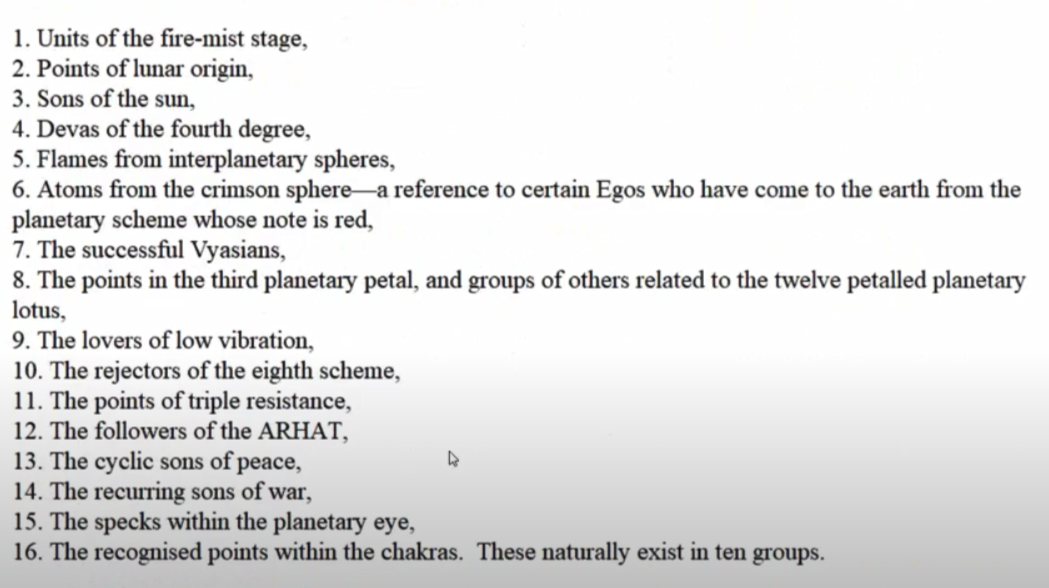 Here we see [14] The recurring sons of war. The [13] The cyclic sons of peace, is probably Venusian, and the recurring sons of war, these are the names of various monadic groups, and into probably one of these we as monads fit.So the war impulse on these first ray planets is quite a combination. Mars anyway aids and abets the first ray tendencies which are not yet really occultly operative on our planet because we still have a non sacred planet, but when we become a sacred planet, that first ray monad will really make its presence felt. We do live on, we are a warring Kingdom. The fourth ray planet is a ray of war, but eventually a ray of resolution and peace. What is the humidity today characterized by as result of that impulse at the great conclave? 0:10:301. An amazing interrelation and intercommunication, of which the radio, the press, modern transportation, and the telephone and telegraph are the servants.2. A wide-spread philanthropic enterprise, and the growth of the sense of responsibility for one's brother, which was totally unknown in the year 1500. Movements such as the Red Cross, educational foundations, hospitals, and the present economic relief measures to be found in every country are its exoteric manifestations.3. A division of the entire human family, consciously or unconsciously, into two basic groups: first, those who stand for the old order of things, who are reactionary, and separative. They represent separative nationalism, boundaries, servitude, and servile obedience; they exemplify religious sectarianism and dependence upon authority. They are against all modern innovations and progress. Secondly, those who vision a unified world wherein love of God means love of one's neighbour, and where the motives underlying all religious, political and educational activities are characterised by a world consciousness and the welfare of the entire body and not of the part. TWM 406-4071. An amazing interrelation and intercommunication, of which the radio, the press, modern transportation, and the telephone and telegraph are the servants. … and vastly more sophisticated, now 80 years later, from the early 1930s to where we are now, late 20s early 30s, even more than 80 years.
2. A wide-spread philanthropic enterprise, and the growth of the sense of responsibility for one's brother, which one can see now on the television of all thing, which was totally unknown in the year 1500. We know the Master DK, He stands behind the Red Cross as we've been told. Movements such as the Red Cross, educational foundations, hospitals and the present economic relief measures to be found in every country are its exoteric manifestations. This is philanthropy, usually associated with the third ray, and it does mean th love of one’s fellow beings. So philanthropy is one of the great results of that group stimulation in the early 16th century and the connectedness of so many human beings led to that, not immediately, but so it did.What else? 3. A division of the entire human family, consciously or unconsciously, into two basic groups  this was a forcing or a parting of the ways, a sword was represented. The Christ says, I come to bring not peace but the sword. The sword of discrimination really so: first, those who stand for the old order of things, and I think we can say, not exclusively, but largely where we can take people on the sixth ray hold on to the past who are reactionary, and separative. They represent separative nationalism, boundaries, servitude, and servile obedience; they want a leader, they don’t want to take on the responsibility of thinking for themselves they exemplify religious sectarianism and dependence upon authority. They are against all modern innovations and progress. Secondly, those who vision a unified world wherein love of God means love of one's neighbour, you know, God Transcendant and God Imminent, in all human beings  and where the motives underlying all religious, political and educational activities are characterised by a world consciousness and the welfare of the entire body and not of the part. Well these emerging groups cause a clarifying split in assessing the position of different human beings with regard to progress. So the old order types are here. That's the first group. And we see that today, so many are resisting; if they had their way the Earth would count for nothing, and heaven or paradise for everything, so they would thwart the divine plan.Secondly, those who seek – it’s really between ray two and  ray six, I think in the Piscean age, which has presented to us both of those rays through Pisces. And, this is been the result of bad tendency to work through groups, which was undertaken in 1525 or so, if the Aquarian age was anticipated, Aquarius is very much the groups, the Creative Group, and so in some small way that was begun certainly are scientific achievements could not have been handled by one person alone. Maybe one person who was the recipient of the theory but it all has to be worked out by a group, economic distribution worked out by a group. When we look at the writings of Plato, let’s just say, or Aristotle, even though groups were involved and we're responsible for bringing forward many of the ideas which are normally put under one name only, and yet it was a group. So the group idea and the anticipation of the Aquarian age began well ahead of its arrival. It is now arriving. That's the idea, and in another hundred years, 99 years really, it will be with us. We still have to live through the the last vestiges, the recrudescence of the Piscean energy, and usually when it’s being spent at the end, it is a resistive force. So in our next Incarnation, we'll still be dealing with that vestigial presence of the Piscean, sixth ray energy, and by the end of the 21st Century it will be well nigh gone, and entirely gone by the time the year 2125 arrives. As I’ve said, there is a larger cycle of some 21,000 years remaining in a 40,000 year approximately fourth ray cycle. So it gets very intricate and beyond our capacity to understand, but in a larger sense these rays are with us, but they do fade out of the immediately effective cycle, with respect to the human race. With respect to the planet they may still be very much present. We ask ourselves, are we among the reactionaries or among the forward-looking people? As Master Morya says, they can all sit down at the same dinner table. Some moving ahead into freedom and some captivated and some bound to a non-progressive position which reinforces the reactionary nature of the black lodge, basically so reactionary that it just wants to maintain its focus on the third ray and the first ray and not move forward into the second ray, hanging onto the past where they have a privileged position. [Note, in 2020, the issues of China, 1st and 3rd ray, seems to be demonstrating this backward, privileged position.] So always to move forward into newer possibilities requires a sacrifice. And the big question is, are we ready in equal to that when we are asked to relinquish something less than which we cherish for something that is better, which we have not yet begun to appreciate fully.0:18:50The unification to which the forward looking people aspire does not involve the neglect of any part, but it does involve the care and nurture of each part in order that it may contribute to the well being of the entire organism. It involves, for instance, the right government and proper development of every national unit so that it can adequately perform its international duties, and thus form part of a world brotherhood of nations. This concept does not even involve the formation of a world state, but it does involve the development of a universal public consciousness which realises the unity of the whole, and thus produces the determination that each must be for all and all for each as it has been said. Only in this way can there be brought about an international synthesis which will be characterised by political and national unselfishness. This universal state of mind will not again inevitably involve the founding of a world or universal religion. It requires simply the recognition that all formulations of truth and of relief are only partial in time and space, and are temporarily suited to the temperaments and conditions of the age and race. Those who favour some particular approach to the truth will nevertheless achieve the realisation that other approaches and other modes of expression and terminologies, and other ways of defining deity can be equally correct and in themselves constitute aspects of a truth which is greater and vaster than man's present equipment can grasp and express. Even the Great Ones Themselves but dimly sense reality and though They are aware of deeper underlying purposes than are Their chelas, yet even They see not the ultimate goal. They too are forced to use such unmeaning terms in Their teaching as Absolute Reality, and Ultimate Realisation. TWM 407-408The unification to which the forward looking people aspire does not involve the neglect of any part, but it does involve the care and nurture of each part in orer that it may contribute to the well being of the entire organism. So we have here we might call holism: all are respected and cared for. DK has told us, with respect to the sixth ray, that people who are very solidly on that ray might not lift a finger to help those who needed help but were not sharing their particular ideals. The humanitarian impulse just isn’t there, of course it is for some, who are advanced, of course. And there is the tendency to say, well you are my friends, you are saved, you’re going to heaven, you’re going to paradise, and all the rest of you I reject, because you are damned anyway. Some have even carried it so far to say that God decided even before you were born that you were damned. Okay, the concrete mind has interpreted many things in a rather twisted and even horrible way. So there is what I would call the inclusive nature of the forward looking people. Hopefully we really are representative of that. Anyway: …  It involves, for instance, the right government and proper development of every national unit so that it can adequately perform its international duties, and let’s just say, duties, and the Destiny of the Nations clarifies, the nature of abilities, energies, and beauties, of these unit. -- perform its international duties. The United Nations of course is to do that, but people have brought their own ideas with which they have been raised, and some very vicious, reactionary ideas, into an organism which is meant to be … a world brotherhood of nations.  That's very unfortunate, but it can be eradicated and purified. This concept does not even involve the formation of a world state, but it does involve the development of a universal public consciousness which realises the unity of the whole, and thus produces the determination that each must be for all and all for each as it has been said. All for one and one for all, it is an Aquarian ideal. So we don't have to have a solidified World State, per se, because that could lend itself to totalitarianism, if there was not sufficient caution. But at least, public consciousness has to change. This must change compared to what it is now. It is world public opinion, world consciousness, which is based upon the realization of whole, and based upon fragmentation are now active at the threshold of greater possibilities. So All for One and One for All, [WWG1WGA]. We’re a long way from that, and when somebody says America First, you know, whatever country first, Germany First, Deutchland uber alles, you know, that old idea that the nazis grabbed hold of: Russia First, UK First, China First, it’s all egotism, all nationalism, egotism on a national level; it will never do, and it is anti-Aquarianism, it is against the ideals which must take shape, take form, and manifest during the Aquarian Age. Only in this way can there be brought about an international synthesis which will be characterised by political and national unselfishness. Well, we see some players today who operate in exactly the opposite direction, but I suppose that is the clarification which is required. We have to know, we have to know what still lurks in the desire bodies of men and minds. To know the lurking, the reactionary tendencies. They are so blatant, but maybe that does clarify the difference sniff between that which is in alignment with the divine plan and that opposes it, because sometimes we might get confused, if the two different sides are not really clearly delineated. Well now we have a very clear delineation of what national selfishness is yet again, and what international possibilities are. An internationalism, which the fate of all nations is of importance to all nations, and all people of all nations are of importance. It seems idealistic but it seems of importance to the coming transition so that we can make our way into the wonders of the Aquarian age.This universal state of mind will not again inevitably involve the founding of a world or universal religion. Yet … such a religion will be founded, He tells us, you know, a comprehensive embrasing scientific religion is on its way, if we can call it a religion at all, sort of a spirituality attitude of mankind. This is on its way. But, will we call it Christianity or, by any of the names of the various religions. Maybe something something quite different. We will have to call it something quite different.But we do have to develop the universal state of mind, the universal presence of mind, a holistic state of mind, and um, will this holistic state of mind demand the presence of universal religion, well sometimes, He says definitely so, like here, not.  0:29:15It requires simply the recognition that all formulations of truth and of relief are only partial in time and space, and are temporarily suited to the temperaments and conditions of the age and race. Those who favour some particular approach to the truth will nevertheless achieve the realisation that other approaches and other modes of expression and terminologies, and other ways of defining deity can be equally correct and in themselves constitute aspects of a truth which is greater and vaster than man's present equipment can grasp and express. Even the Great Ones Themselves but dimly sense reality and though They are aware of deeper underlying purposes than are Their chelas, yet even They see not the ultimate goal. They too are forced to use such unmeaning terms in Their teaching as Absolute Reality, and Ultimate Realisation. TWM 407-408It requires simply the recognition that all formulations of truth and of relief … are only partial in time and space, and are temporarily suited to the temperaments and conditions of the age and race.  … No dogma lasts forever and each dogma has its turn according to context in which it appears. Those who favour some particular approach to the truth will nevertheless achieve the realisation that other approaches and other modes of expression and terminologies, and other ways of defining deity can be equally correct and in themselves constitute aspects of a truth which is greater and vaster than man's present equipment can grasp and express.
This signals the coming of tolerance, and we do find, when the Aquarian energies are  rightly understood, it expresses an energy which is inclusive and tolerant. Of course you have seen sixth ray Aquarians which seem to promote their conservative, that's not even a bad words, conservative, but reactionary agenda, and they are Aquarian, but they see she everything is fine was in the group the day for both but you're not fine in relation to other groups. Even the Great Ones Themselves but dimly sense reality ever higher and though They are aware of deeper underlying purposes than are Their chelas, yet even They see not the ultimate goal. I might say, in this case, even with respect to …  our planet, and certainly with respect to the solar logos and its system.They too are forced to use such unmeaning terms in Their teaching as Absolute Reality, and Ultimate Realisation. Well they are useful terms in some ways, and what do they connote to the one who use them. Still thinking about that, it translate to 1525. 0:34:30Hence, during the past three centuries, group after group has appeared and played its part, and we today reap the benefit of their accomplishment. Under the cultural group for instance we find emerging the poets of the Elizabethan age, and the musicians of Germany and of the Victorian era. Groups of artists are likewise to be found, giving us the famous schools which are the glory of Europe. Two famous groups, one cultural and the other political, also played their parts, the one producing the Renaissance and the other bringing about the French Revolution. The effects of their work are still [409] to be felt, for the modern humanistic movement with its emphasis upon the past which is completed in the present, and its search for the roots of man's equipment in the earlier trends, harks back to the Renaissance. Revolution and the determination to fight for the divine rights of man find their prime inaugurating influence and impetus in the revolution in France. Revolt, the formation of political parties, the class warfare which is so rampant today and the splitting of every country into warring political groups, though sporadic always, have become universal during the past two hundred years, and are all the results of the group activity started by the Masters. Men have grown thereby and have learnt how to think, and even though they may think wrongly and may initiate disastrous experiments, the ultimate good is inevitable and unavoidable. TWM 408-409Hence, during the past three centuries, group after group has appeared and played its part, and we today reap the benefit of their accomplishment. Probably if we study the history of ideas in relation to group implementation we shall learn a lot. Under the cultural group for instance we find emerging the poets of the Elizabethan age, and I just get chills when I hear those words, you know, wonderful, I used to study that kind of thing and they were the best. Of course whatever Shakespeare was He was sure one of the greatest and the musicians of Germany and of the Victorian era. I think maybe Germany and Austria have to do the greatest music, not to say that there have not been great composers in other places, giving us the same as schools which are the glory of Europe. Groups of artists are likewise to be found, giving us the famous schools which are the glory of Europe. So this is that example, one cultural group, maybe coming in, fourth ray souls, maybe the premature appearances for these great souls, sacrificially coming in ahead of their time.Two famous groups, one cultural and the other political, also played their parts, the one producing the Renaissance and the other bringing about the French Revolution. Which, despite its later excesses, did implant a great idea and many ideals in the human mind: liberte’, egalite’, and fraternity. Well these are the names of the three great Lords of liberation. We can’t say that these are the names, but they are streams, citing a certain process that these names describe. Interesting too that air signs are involved. We wonder when it comes to the Lords of Liberation whether the air signs and the cosmic ethers, which can be related to air, whether those signs and ethers are effective in relation to the Lords of Liberation.The Renaissance is not ignored. It was very necessary after the encrustation of the mind in the cloisters of medievalism. Master Morya was writing, or someone was taking it down, and He was very much against this cloistered attitude. It lacked courage, it lacked inner authority; He wanted people to imitate the Christ and not isolate the Christ in their cloistered places. [repeated for convenience, the above, in part:]The effects of their work are still to be felt, for the modern humanistic movement with its emphasis upon the past which is completed in the present, and its search for the roots of man's equipment in the earlier trends, harks back to the Renaissance. Revolution and the determination to fight for the divine rights of man find their prime inaugurating influence and impetus in the revolution in France. Revolt, the formation of political parties, the class warfare which is so rampant today and the splitting of every country into warring political groups, though sporadic always, have become universal during the past two hundred years, and are all the results of the group activity started by the Masters. Men have grown thereby and have learnt how to think, and even though they may think wrongly and may initiate disastrous experiments, the ultimate good is inevitable and unavoidable. TWM 408-4090:38:40The effects of their work are still to be felt, for the modern humanistic movement with its emphasis upon the past which is completed in the present, and its search for the roots of man's equipment in the earlier trends, harks back to the Renaissance. So this is something of value. Now the modern humanistic movement, and what are the roots there? The Renaissance was of great seminal value for many of the group movements constructively active today. Revolution and the determination to fight for the divine rights of man find their prime inaugurating influence and impetus in the revolution in France. It was so much under the selfish ruling class, and the period of the French kings was one of those characterized by the wrong influence of the Black Lodge, along with Rome which had come before and a few other, well obviously Nazis and the Axis powers, the Black Lodge was making His presence felt. But in the presence of the French Kings it was influential and basically enslaving the people. So throwing this over, and you know, revolutions are very Aquarium type of processes. It involves Uranus and the reformation of the basic principles after discarding the ones that have imprisoned the human spirit. Revolution and the determination to fight for the divine rights of man – coming all the way from the monad, when you use the word divine -- find their prime inaugurating influence and impetus in the revolution in France.In the revolution in France, the privileged classes had no regard for the welfare of the far less fortunate, the peasantry or just the normal people of France. It’s come down to us in a saying, that we don't know if it is really true, but the Queen of France at that time, Marie Antoinette, when told the reason for the restlessness of the people, that they had no bread, said, let them eat cake. If that's a true story and then maybe that's the most cruel thing, You don't know, but if a true story, it may be disputed, it is extremely cruel, as maybe someone with powerful Scorpio could only be. Revolt, the formation of political parties, the class warfare which is so rampant today and the splitting of every country into warring political groups, though sporadic always, have become universal during the past two hundred years, and are all the results of the group activity started by the Masters.Around 1500. Well, they think in long-terms. So, in other words, what they brought in wa a kind of productive conflict leading to higher vlalues. The conflicts caused by the inauguration of these forward looking groups, are constructive conflicts. … leading to the emergence and expression of the Divine Rights of Man. 0:44:00Do we have rights? Well, in my opinion anyway, every monad has a certain portion of the Divine Will, to be expressed in the lower worlds, and when the carrier of such a portion is stifled and cannot express his tiny portion of that divine will, then the expression of the divine will, in toto, is thwarted. This would not happen if the Divine Rights of Man, is freedom, liberty, equality, and promoted, then the divine will can be enacted because every unit will have the opportunity to bring forward that precious aspect of the entire will of which he is the custodian. It is very important people learn how to express themselves, but without necessarily stepping on the higher expression of others. Sometimes the lower expression of others, which prevents their own higher expression, has to be thwarted. One has to corner the beast, and capture the beast. The Throne of the Kingdom's sits on the legs of the beast, and the beast has to be confronted, so that something still higher may emerge, even by those who have acted in a bestial way. So, for their own good, and for the good of the greater whole, some of the actions of quite a number of people have to be cornered, corralled, thwarted, and destroyed. Now, what was the situation which was happening now. Then, it was happening all the time. I'm going back to 1700s, from the time that this book was written. He’s trying to explain to us how when the Masters start something, it has a very strong and ongoing effect. It is that way with the great decisions, which are made by the sixth degree initiates assembled, and it always has a progressive and yet disturbing effect.I think there's no way to achieve rapid progress unless there is disturbance. Our time space schedule has to be achieved, and we are behind the times. We're on this planet in very much a state of retardation compared to where we should be, comparable to our sister planet, Venus. We don't have time to idle through improvement. It has to be somewhat forced, and it will be disturbing, as the higher archetype is forced upon our present conditions. Now some first-ray types, they really realize this, and they do their part, they are resented of course, they are hated, and they are accused of depriving us of our attachments, but in the long run it's all for the best. Even the horrific second world war, I’m sure many of us participated one way or another, was the broom of Shamballa sweeping clear the impediments, so that something better could occur. We just have to be very sure that the house once swept clean of devils, does not fill even further with devils through our own neglect. Men have grown thereby and have learnt how to think, and even though they may think wrongly and may initiate disastrous experiments, the ultimate good is inevitable and unavoidable. First we have to learn how to use the mechanism, and if we use it mistakenly, that would be corrected, but it's better than not being able to use it at all. We have to learn to use the mind. That's what They noticed, the mind was not developed and men were insensitive. They noticed that as They studied them back in the early 1500s. And there was great separativeness. When you start working through the group formation, you are immediately bringing people together and presumably your are overcoming that division of man from man, woman to woman, human beings and human beings, you are overcoming that by the demand for the group process. However eventual that overcoming may be. You know, just think about yourself, myself.0:49:50Temporary discomforts, passing depressions, war and bloodshed, penury and vice may lead the unthinking into the depths of pessimism. But those who know and who sense the inner guiding hand of the Hierarchy are aware that the heart of humanity is sound and that out of the present chaos and perhaps largely because of it, there will emerge those competent to deal with the situation and adequate to the task of unification and synthesis. This period has been occultly called the "age of restoration of what has been broken by the fall". The time has come when the separate parts can be reunited and the whole stand together again in its earlier perfection.
Temporary discomforts, passing depressions, war and bloodshed, penury and vice may lead the unthinking into the depths of pessimism. You know, ‘why is this happening to me?’ It can lead to no good thing.But those who know and who sense the inner guiding hand of the Hierarchy are aware that the heart of humanity is sound and that out of the present chaos and perhaps largely because of it, there will emerge those competent to deal with the situation and adequate to the task of unification and synthesis. This is the call on us to become more thoughtful and far-sighted, and not to be taken in by the appearance of immediate circumstance. How can we endure the pain when the pain is necessary for a while, in order for us to work through a difficult situation. And if that working through and associated pain did not occur, we could not work through. This is part of that story and part of that is to recognize the nature of the coming divine plan. This period has been occultly called the "age of restoration of what has been broken by the fall". The time has come when the separate parts can be reunited and the whole stand together again in its earlier perfection. This is a very Isis-ian thing to do. Isis reunited with Osirus. The two stand together again in its earlier perfection, and we call that by the name restore the plan on earth. Well I like this very much, this name, as the Masters name important periods, and we call it the age of restoration of what has been broken by the fall. … this is the fall from the level of consciousness we should be sustaining. Most falls are actually a pretty good thing because they represent sacrifice, and the fall of a greater being means that its sacrificial, even avataric descent into a lower arena of vibration for the sake of bringing something of value to that lower arena. So the solar angels fell from the cosmic astral plane onto the cosmic physical plane, and then fell again from the cosmic ethers to the dense physical body of our planetary logos. Two types of falls, each of which had an important motive behind it. Even if the entirety of the solar angels does not descend onto our normal higher mental plane and below, some projection of its presence and energy and consciousness does descend. And that is a fall. Now we can’t look at the fall of man as in the Garden of Eden. We can say there was a falling away from contact with higher powers. It happened with the densification of man’s consciousness. There was a falling away from a higher consciousness which had been sustained for a long time. We are told that even the early Lemurian man was somehow in contact with the presence of his inner god, a solar angel. Well sometimes, in Atlantis and in early Aryan times, the densification became so great that there was a fall away from being able realize the supervising divinity. There was a fall into a lesser state of consciousness. Of course then all the actions that resulted from that lower state of consciousness, and the black lodge, always obstructive, didn’t help. It make it easier for man of the time to fall away from the benevolent, guiding powers. Maybe that was a little bit about politics, culture … yes a lot about politics here, and certain things in the outer world which were needful for the elevation of humanity.0:56:10The religious groups have likewise been many,—so many that their enumeration is hopeless. We have the groups of Catholic mystics who are the glory of the occident, there are also the protesting Lutherans, Calvinists and Methodists, the Pilgrim Fathers—those sour and earnest men—the Huguenot and Moravian martyrs, and the thousands of modern sects in every group. These have all served their purpose and have led man to the point of revolt and away from acquiescence in authority. They have driven man to the stage of thinking for himself by the force of their unique example. They stood for freedom and the personal right to know. TWM 409-410
The religious groups have likewise been many,—so many that their enumeration is hopeless. [Laughing] Is it correct, this is what I have heard, that … in Protestantism there are over 400 different sects. We have the groups of Catholic mystics who are the glory of the occident, I certainly I must say I enjoyed reading them because they really had contact with Divinity. there are also the protesting Lutherans, which came in in the early sixteenth century, were intent on correcting many of the church abuses, such as the selling of indulgences, and by the clergy to impoverish peasants who were so concerned abut their own destiny, whether in heaven or hell, or the welfare of someone who was loved. You know you love someone and the priest says, ‘well if you give me some money, I can make sure that God indulges this person’, so that instead of your beloved going to hell they will go to heaven. So it was a huge deception. A very cruel deception. So we have, We have the groups of Catholic mystics who are the glory of the occident, there are also the protesting Lutherans, Calvinists and Methodists, many others, having been a musician, and then suddenly a church choir director, I found myself conducting for many years choirs in various churches, Methodists, Episcopals, what else, Congregationalists. Those are the major three I think, maybe one more, at least a couple of different Methodist churches. I listened to a lot of sermons, and as I said I passed through the age of Pisces, having been very much born in the Jewish group in the age of Aries, I passed right through the age of Pisces right through that church choir for many years. I’ve heard more sermons, expressing more opinions than one wants to know. And some were very uplifting and others obviously boiler plate, as they say. There were the Pilgrim Fathers—those sour and earnest men—they weren’t very happy; the Elizabethans had too much fun so those who reacted against them were going to prove that they could live through life without any fun, without any enjoyment, as if that enjoyment was not what God desired, and there was no spirituality to be found; spirituality to be found in enjoyment.  the Huguenot and Moravian martyrs, and the thousands of modern sects in every group. Thousands.These have all served their purpose and have led man to the point of revolt and away from acquiescence in authority. Well the sixth ray age is ending, sixth way is wanting guidance and authority because they have never had it or achieved it or emphasized it. They need that centralization that comes from really taking recognition of their own inner divinity. But now that is coming, and the numbers of attendees in the conventional churches are falling. Maybe the number of attendees in extremist groups is not falling. People get desperate when they begin to sense the end of an age.They have driven man to the stage of thinking for himself by the force of their unique example. They stood for freedom and the personal right to know.Well at least some of them did, that is for sure. Not for acquiescence in dogmatism, but there has been a revolt. So two significant revolts, one in the field of politics and the other in the field of religion.Remember some fifty years ago the flourishing of the consciousness movement in California, maybe around the University at Berkeley and spreading all over, all over the world, especially in western cultures. You can sense the hierarchy was behind this and the 1966 event, inner, higher event, whereby Christ took on the vestures, left for His use by the Buddha. I think of those as organized triadal bodies, not so much the lower bodies as the higher bodies, giving even more support to the Christs’ mission, even as the Buddha Himself, even as the Spirit of Peace and the Avatar of Synthesis are said to support the efforts of the Christ, He is being really reinforced. I remember that time and how different it was and how the people, after the clearing of the second World War and protesting the Vietnam War at the time, rose into higher possibilities and a more loving type of behavior. A lot of that has faded away now, and the materialistic thought has regained ascendancy in the 1980s and maybe in other countries as well, in the ‘80s or ‘90s, and we are still in a fairly materialistic time and the remainder of the consciousness movement is with us. In came the esoteric books, Theosophy, in came the deep and widespread interest in all kinds of spirituality. Maybe the Tibetan will give us what is called a review, of whether that consciousness movement worked, or did not. He told us that the premature incoming of the poets, artists, musicians, in the 15th century was meant to offset the brutal materialistic attitude arising largely through Germany and in Europe. But it didn’t succeed. Not as it was hooped. Maybe he will give us an estimation of what I am calling the consciousness movement and the importation of great strains of illuminative thought from the East, whether that succeeded or not. DK says the opportunity will not always be with us. … [ I’m trying make these programs longer, we’re at 1 hour …  ] I realize it is a lot, just stop the video where you need to. If you are using it for class, stop frequently, and there should always be someone who looks ahead of time to see what is important, so that person can help control the playing of these programs and use what is most useful to them and their class. We’ve been talking about the religious groups, and when we look at the different ways of teaching and if we go to Esoteric Psychology I, … search on city planning … the methods of teaching on the different rays:  1:07:00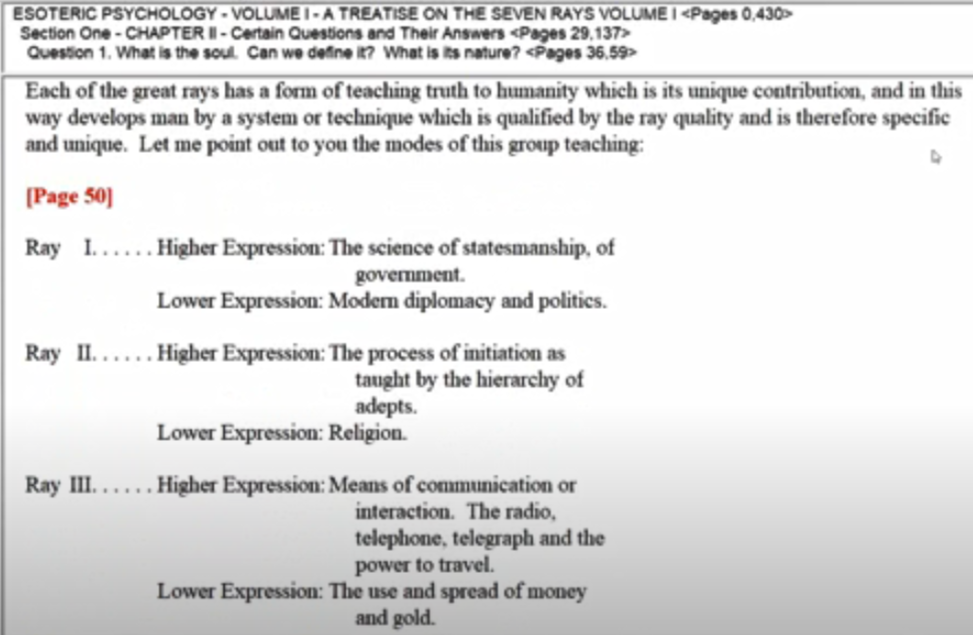 Each of the great rays has a form of teaching truth to humanity which is its unique contribution, and in this way develops man by a system of techniques which is qualified by the ray quality and is therefore specific and unique. Therefore, Ray I has a lot of diplomacy and politics, but the higher expression is the science, the science of statesmanship, of government. Some have emerged who maybe have knowledge of this science, but who knew this science? Maybe Mandela, maybe Ataturk, Lincoln, Roosevelt, great luminaries in this field.

Ray II, the lower expression is religion, but the higher is the process of initiation as taught by the hierarchy of adepts. So that is immense, and we see that Master DK is a second ray master, has presented tremendous detail and illuminative thought on initiation. When it comes to the third ray, the use and spread of money and gold, but the higher expression, and it has been tremendous in our century, the means of communication or interaction, radio, telephone, telegraph and the power to  travel and that has blossomed far beyond what anyone could conceive back in the days when this was written.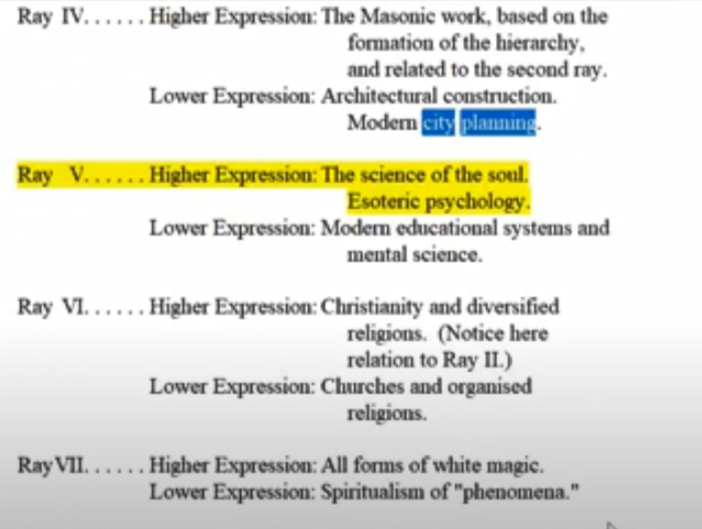 Ray IV, lower expression, architectural construction, modern city planning, very high things in their own right and I’m sure coming in in power when the fourth ray comes into power again, 2025, but the higher expression, the masonic work it has a lot of the fourth ray, the allegorical approach. Based on the formation, of the hierarchy and related to the second ray. And isn’t it interesting that we don’t see masonry emphasizing only the first ray and the seventh, even though it is first ray types who tend to benefit from it maybe the most, and it is associated with teaching them and of course the ritual aspect is very seventh ray, but it is a one, four, seven approach. Then, maybe here is another surprise, when we look at the fifth ray, it is often the second and third ray that bring education to our mind, but the lower expression is the modern educational systems, and mental science, well what does that mean? Certainly the training of the mind is here, the concrete mind, the study of the mind, and mental science seems to bring to mind some of the metaphysical groups that use the mind in certain affirmative ways. Christian Science is said to be a combination of the sixth and fifth ray, and I suppose that reflects the rays of Mary Baker Eddy. And when it comes to the higher expression the science of the soul, esoteric psychology. How interesting, just think about France in this regard and its fifth ray soul and its kind of discoveries scientifically of the soul, for which it is destined. I would tend to think about Master P now in the fourth ray ashram, and how esoteric psychology is very much on the fourth ray, and I would tend to think of the second ray as being very much in psychology and I think it is, but the fifth ray is given as that ray upon which a higher type of teaching of esoteric psychology, described here as the science of the soul, will appear. Now when it comes to the sixth ray, well the lower part is churches and organized religion. And the higher part, the higher part of in substantiation, religious teaching. Christianity, even though the sixth ray master, Jesus, is in charge of that, the Christian church, but there is a type of Christianity which is truly authentic, and reminds us of what the Christ would have people really doing, which has been so much forgotten over the years, and as the church of Rome, a first ray organization, took over the representation of Christianity and other things considered heretical. Christianity and diversified religion. But in a more inclusive vein. I am looking for spirituality rather than churchianity. Then we get to Ray Seven, and something DK does not support very much, spiritualism of phenomenon, you know the use of the ectoplasm and materializations and things appearing from the lower or astral levels and not being uplifting at all, but at least there is a study of it. Author Conan Doyle, author of Sherlock Holmes, was involved in spiritualism and thereby indicating the power of seventh ray in his makeup, And as we expect then, seventh ray, the higher expression is all forms of white magic.So that is all page 50 of Esoteric Psychology, volume I. And page 411 where the charts are gathered for more concentrated review. So just think where you fit there and what you are doing. So many of us work with Master DK, the term initiation is always in our thought, hopefully in the right way and we are trying to spread an understanding of what the initiatory process is, avoiding the taint of self concern, ambition, egotism and so forth. Deviation here, studying page 50 in EPI and also page 411 …. 1:15:30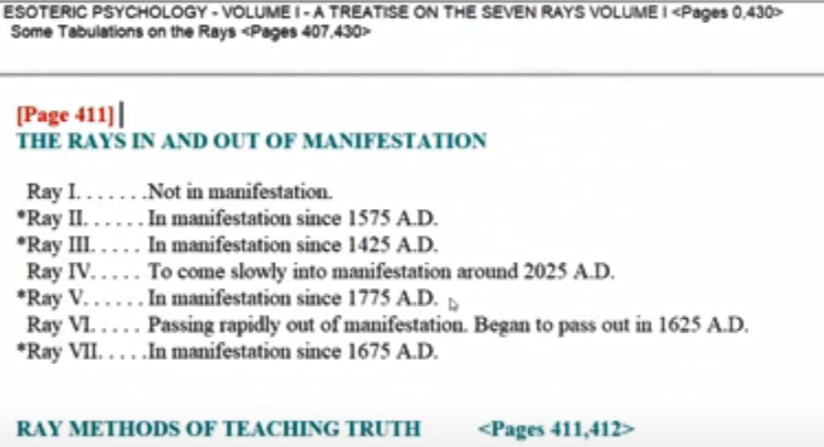 We notice this chart, and memorizing these facts and figures will give us less vague and more solid picture of cyclic developments and we certainly need that if we are going to be able to explain in a rational way how energies come and go and how they can be utilized and … can discuss the higher and lower methods of teaching on the various ways. Now I guess every member of Hierarchy is a teacher, being on the second ray, everyone being on that vibration brings more light to those who may be exposed to it. So I guess these latter groups, the religious groups have acted mainly under the sixth ray. This is mainly religion but in the second ray it is religion and then religion as initiation, taught by the second ray and the sixth. Just try to teach initiation to people who are holding on desperately in some religious dogma, just try to help them understand how very dependent their progress is, not upon some emotional choice they may have made, but dependent upon working out their own salvation through the improvement of their quality. It’s not an easy sell. These latter groups have acted largely under the influence of the sixth and second rays. The cultural emerged under that of the fourth ray, whilst the first ray has impelled the political activities which have brought such changes in the nations. Under the fifth and third ray impulses, groups of scientific investigators have arisen, working with the forces and energies that constitute the divine Life, dealing with the outer garment of God, searching from without towards the within, and demonstrating to man his essential unity with all creation and his relationship, intrinsic and vital, with all forms of life. The names of the individuals in any group are legion and of relatively no importance. It is the group and its interrelated work that counts. It is interesting to note that in the scientific group the underlying unity is particularly noticeable, for its members are singularly free from sectarianism and selfish competition. This cannot be said of the religious and political groups. TWM 410These latter groups have acted largely under the influence of the sixth and second rays. The cultural emerged under that of the fourth ray, you know the banner of peace has a lot to do representing that, with the Agni Yoga Teaching, and even the approach of Master Morya. whilst the first ray has impelled the political activities which have brought such changes in the nations.  Well everyone of the groups have principle rays associated with it, not exclusively one ray. When I think about the political groups, the ones who are most successful are the ones who combine it with the second ray, the first and second, you know Lincoln, Mandela, those are two who immediately come to mind, Roosevelt also, even though they called him the Fox, maybe he had a third ray mind because he could calculate. Without these great leaders, to martial the will in heavy times of stress, the whole nation could go down. Without a Churchill, without a Roosevelt, what would have happened? One of the very reliable journalists recently said, I’m speaking here in September 11th of all things, of 2018, let’s hope we don’t have a crisis, because you need to be able to martial the best abilities and the highest aspirations and the highest qualities of a people, which means you have to have them yourself, and since some of our leaders just don’t have them, let’s hope we don’t have a crisis, a real, real crisis. [Transcribed in 2020, and we do have a real real crisis, and we do have some leaders, who are being discredited by esoteric leaders. Who was that ‘very reliable journalist’, one wonders.] Ok, so, DK is telling you about some of the rays which are acting through the groups which Hierarchy began in a small way in the early 1500 to 1525. The cultural emerged under that of the fourth ray, so many of the great, superlative musicians, artists, are found on this ray of struggle, of pain, of beauty and the ray of finally revealed intuition.Under the fifth and third ray impulses, groups of scientific investigators have arisen, working with the forces and energies that constitute the divine Life, I think of Einstein here, obviously a very powerful third ray thinker, but having to work in a subsidiary category involving the fifth ray, even though he wasn’t the fifth ray soul type, more likely the third ray soul type. I don’t know, I may have made a mistake on him, he was interested in solving the secrets of the universe, in a musical way, it was a higher type of pursuit. Third and fifth ray were extremely strong, I wondered if the monadic may be the second. Since that time I have seen the need for seven types of monadic plane, I’m not sure how to apportion that. Certainly the third ray was very very, very very high. One day we will know these ray clarifications, won’t have to be like some ray theorists do and just declare, etc. We’ll know why, but meanwhile we have to be hypothetical, offer possibilities and not be dogmatic. Under the fifth and third ray impulses  it was taken out of incarnation. 1:23:30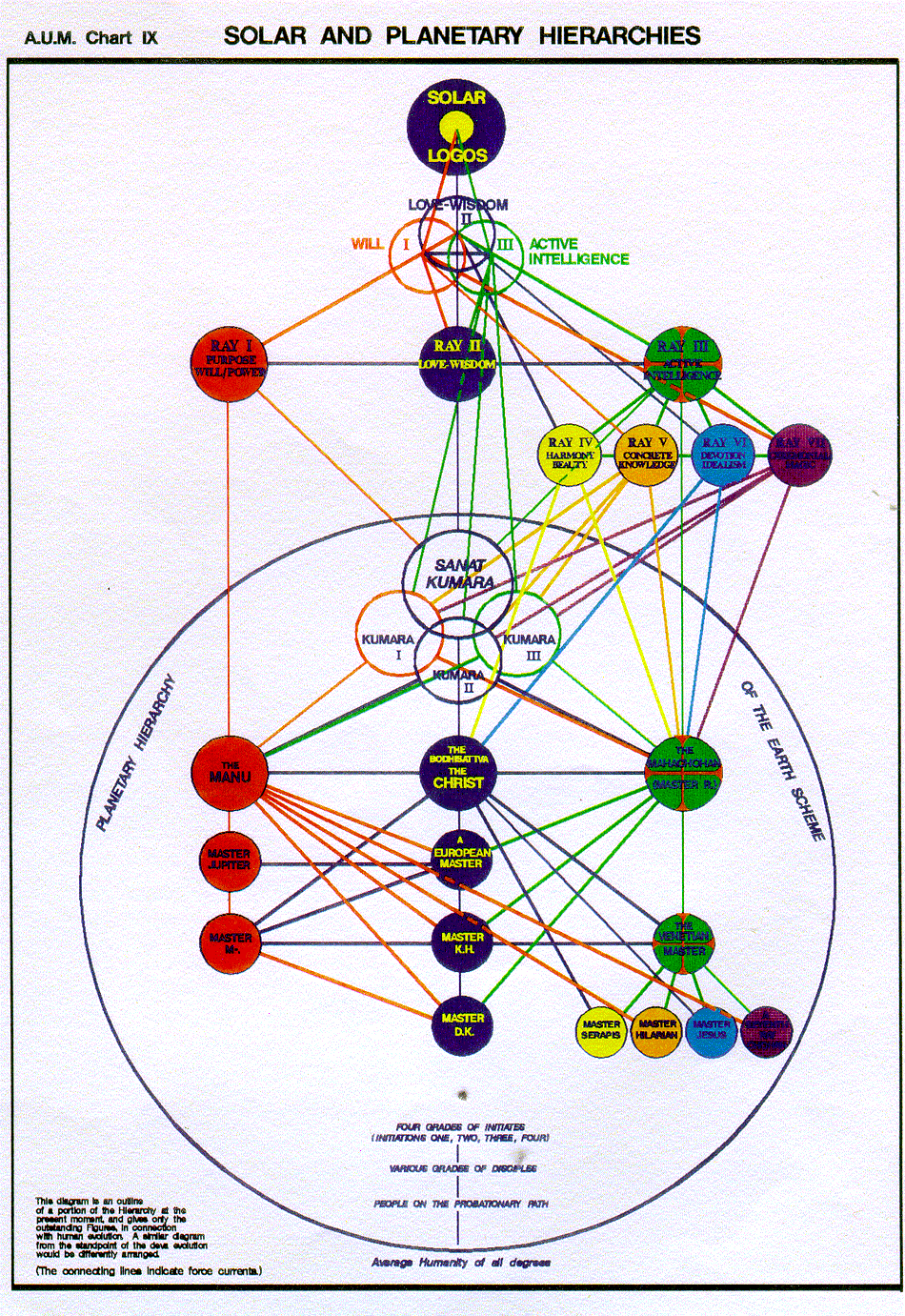 These are working all under the current mahachohan, third monadically. That’s an important chart. Under the fifth and third ray impulses, groups of scientific investigators have arisen, working with the forces and energies that constitute the divine Life, and you know interestingly the Curies were on the seventh ray, Marie and her husband, and Millikin who discovered something about ray impacts on the earth, which means soul rays. It’ a little bit complicated and beyond us and we hope that the Tibetan will offer some clarification on these matters, meanwhile a number of us have tried to hypothesize about these higher placements of rays. So, dealing with the outer garment of God, under the law of repulse dealing with the garment of God, searching from without towards the within, and demonstrating to man his essential unity with all creation and his relationship, intrinsic and vital, with all forms of life. Okay this is the fifth and third ray. … So we have much to be grateful for in the formation of these groups and their contributions to general elevation of human consciousness. Unless we all work together in all the ashramic areas humanity will not be lifted into the stated unity and brotherhood which is desirable, we can’t leave anything out and it all has to be supervised by the great second ray of love and wisdom. So whatever our ray, essentially we are, the home of our monad is there and we have to bring in love regardless of what our ray is. We are told of three avatars, the Buddha, the Christ, and a certain seventh ray avatar, and that he will not have as much of that love energy as the Christ or buddha but he will have enough, plus a great ability to work with materialization and manifestation. You have to wonder if that is Master R. He has a way of appearing in person, and as the Count St. Germain, he was a person in France and other places in Europe, quite an amazing individual, and there are some who know they belong to him.  The names of the individuals in any group are legion and of relatively no importance. Who cares about the personality name, it is the total group effect. Right now we are under a great propaganda effort under the second ray, who cares about the people, per se, who are propagating this, it is the effect of the whole ashramic movement and the groups representing the ashram which are of importance.It is the group and its interrelated work that counts. And some people only seeing the little picture want to be remembered forever, well always ask them what were you doing in the last universe? Who were you? Remember you didn’t even exist? There is only one identity anyway, the only One identity and every universal logos who may be operating under a different algorithm, but there is no way that identity is anything other than one anyway. So don’t go looking for a personality that you were in any previous universe. I don’t think you will find it. I don’t mean to be dogmatic, but I don’t think you will find it. It’s not important that you do. What is important is to stop thinking of yourself as a personality, and start thinking of yourself as possessing the identity of the wholeness, think that way.It is interesting to note that in the scientific group the underlying unity is particularly noticeable, maybe they are not so affected by divisive, contentious emotions for its members are singularly free from sectarianism and selfish competition. I’ve just been reading for a long time Russia and the United States, on scientific space related matters, and now because of the ridiculous fragmentation which is foisted upon peoples of the world during this period of reaction, now there is contention above in space, will that cooperation continue? But for a long time the scientists who were animated by the will to know, they don’t care what country they are from, they want to know for the sake of humanity. They think in broader terms and under Venus, which conducts the fifth ray and which is a planet of cohesion, I suppose Mars has a lot to do with the concrete mind, but we aren’t worried about competition, that was going on in the second World War, we are talking about Venus’ connection to the fifth ray, but Mars as an orange planet is connected with the fifth ray. that in the scientific group the underlying unity is particularly noticeable, for its members are singularly free from sectarianism and selfish competition.This cannot be said of the religious and political groups. That’s where the real problem lies at the present time, and not so much intelligence is brought to bear there. So we can set the example, or see the example set, in scientific work and often times people from different nations get together. But right now we have people saying we have a problem with global warming and so forth, they are from all kinds of places. Scientists from all kinds of countries and places and they focus o the light and try not to be subservient to the political or religious egotistical agenda. The first and sixth rays are problem rays in that respect. Dominance and narrow devotion to one particular group or nation. 1:32:30In relation to the many nations and the myriads of men on earth, these moulding groups under the various divisions are few in number. Their personnel, their contribution to the growth of human expression, and their place in the plan can quite easily be traced. The point to be emphasised is that these have all been motivated from the inner subjective side of life; they have come forth under a divine urge and with a specific work to accomplish; they have all been composed in the primary stage of disciples and initiates of the lesser degrees; they have all been subjectively guided step by step by their own souls, which have, in their turn, been cooperating consciously with the Hierarchy of Knowers. This has been the case even when the individual man has been totally unaware himself or his place in the group and that group's divine mission. Let it be remembered also that there has not been a single failure, though again and again the individual has not been cognisant of success. The mark of these workers is that they build for posterity. That those who have followed them have failed, and that those who have responded to this work have not been true to the ideal is disastrously true, but the initial group has uniformly achieved. This surely negates pessimism and demonstrates the exceeding potency of the subjective activity. TWM 410-411In relation to the many nations and the myriads of men on earth, these moulding groups under the various divisions are few in number. That’s a nice way of thinking, even from the early days, 1500 to 1525, there have been moulding groups, moulding humanity’s approach. That age is coming.  Their personnel, their contribution to the growth of human expression, and their place in the plan can quite easily be traced. I guess in the history of effective groups, this was brought forward, discoveries in Innovations and changes. He just wants to disabuse us of the idea that spirituality is religiosity, it is much more.  The point to be emphasised is that these have all been motivated from the inner subjective side of life; not just something good men decided to do, this has been a real impulse coming from the higher planes, in which they are participating but may not know it. So much of which were involved is as a soul may not really be known to us. they have come forth under a divine urge and with a specific work to accomplish; they have all been composed in the primary stage of disciples and initiates of the lesser degrees; those who could receive the message of the need to progress and open up the mechanism of man. they have all been subjectively guided step by step by their own souls, which have, in their turn, been cooperating consciously with the Hierarchy of Knowers. If we just want to get the principal, from within to without, and never underestimate the power of the inner worlds to impel that which is necessary to the divine plan.Well what a responsibility it is to be a  member of the spiritual hierarchy and to see what lies ahead and what you have to start now, so that when the time comes, the Improvement that you have inaugurated, has occurred. This has been the case even when the individual man has been totally unaware himself or his place in the group and that group's divine mission. The personality is relatively obtuse compared with the inner knowledge of soul. Let it be remembered also that there has not been a single failure, though again and again the individual has not been cognisant of success. So in this group formation, always there is achievement, even if unknown to the bringer of achievement.The mark of these workers is that they build for posterity. We are cycling back here in a way to the New Group of World Servers  I think we can see that. It's what has led to the formation, the more recent impulse of the servers. Without preparatory group impulse in the early sixteenth century, probably it would not be possible to inaugurate this movement we call the inner subjective New Group of World Servers. The mark of these workers is that they build for posterity. We’re looking ahead here, we are not trying to restore the ancient buildings after they have been bombed out. DK said don’t do that, you’re just rebuilding the past which has to be outlived.That those who have followed them have failed, and that those who have responded to this work have not been true to the ideal is disastrously true, There is never affection down in this world of the dense physical world of the planetary logos, because they didn't matter materialized so resistant to the second ray archetype which has to eventually prevail below in the world of becoming.  So that they have not responded in an ideal manner, but the initial group has uniformly achieved. This surely negates pessimism and demonstrates the exceeding potency of the subjective activity. So despite apparent failures, there has been an overall success. Now can we take that in and can we believe that that is so? We do see that Humanity has succeeded tremendously. Maybe somewhere in our deep subconscious we know what it was like in Atlantis, because there's probably not one of us who hasn't been part of that Atlantean civilization, and whatever condition our mind may have been. Yes, we know something about that. But then we know that it was very advanced. But here we have a replay and an elevation if we can fight that Atlantean war on a higher level we can take Atlantean progress and lift it onto a higher return of the spiral and then we're not pessimistic, which is very important to  what you carry a positive vibration for the sake of those for whom the disciple is setting an example. That's the fourth dictum: enquire the way, obey the soul, pay no attention to worldly wisdom consideration. It may be just the wrong thing, and set example. So there has been an overall success and we have to lift ourselves up by recognizing that success and enjoying it and our radiation about success regardless of obstacles in the present moment. We have to take Master Morya’s pronouncement, find our own individual and group way to work it out: obstacles are possibilities. When will you learn? He said. 1:41:30The three groups to which I earlier referred require a word of comment. Their work is curiously different to that of the other groups and their ranks are recruited from all the ray groups, though the members of the third group (that of the financiers) are found primarily upon the seventh ray, that of ceremonial organisation. In the order of their emergence, they are the groups of philosophers, psychologists and business men. TWM 411The three groups to which I earlier referred require a word of comment. … Philosophical, psychological, financial … and they were added later. What did we have … cultural, political, religious, scientific … in two cases they are inward, philosophical and psychological, and I can’t make that statement … inward or outward, we have three added later. The philosophical gesture is just about completed, those who were psychologists will become cosmologists. We have big things to do in financial distribution for humanity.. … So where are those seven and now he going to tell us about the three.  Philosophical, psychological, financial, which were added later. The three groups… Their work is curiously different to that of the other groups and their ranks are recruited from all the ray groups, though the members of the third group (that of the financiers) are found primarily upon the seventh ray, that of ceremonial organisation. And we might ask, what about the third ray? The two financial rays are the third and seventh, but he talks about big changes brought about by those on the seventh ray who control the things by which men live. In the order of their emergence, they are the groups of philosophers, psychologists and business men. Now he changes it to business men. Not just financiers, but business men … (not just men) … he says capitalism has come and wrecked the world. Materialistic thought does not look ahead and it is very selfish, it is not considering the welfare of the whole and based upon mistaken identity, thinking you are that little thing called a personality, the veils have not lifted. Capitalism has emerged and wrecked the world. That’s not the only way. Totalitarianism, in general, fascism, nazism, all of thee have had their day in attempting to wreck the world. The group of philosophers of more modern date are already powerfully moulding thought, whilst the ancient schools of Asiatic philosophers are just beginning to influence western ideas. Through analysis, correlation and synthesis, the thought power of man is developed and the abstract mind can be unified with the concrete. Through their work therefore that interesting sensitivity of man, with its three outstanding characteristics of instinct, intellect and intuition is brought to a condition of intelligent coordination. Instinct relates man to the animal world, intellect unites him to his fellow men, whilst the intuition reveals to him the life of divinity. All these three are the subject matter of philosophical investigation, for the theme of the philosophers is the nature of reality and the means of knowledge.The group of philosophers of more modern date are already powerfully moulding thought, whilst the ancient schools of Asiatic philosophers are just beginning to influence western ideas. When the sixties came (1960s) there was a big influence … and onward. Through analysis, correlation and synthesis, the thought power of man is developed and the abstract mind can be unified with the concrete. This is one of the main goals of the philosophers.Through their work therefore that interesting sensitivity of man, with its three outstanding characteristics of instinct, intellect and intuition is brought to a condition of intelligent coordination. They are involved in the process by which three minds unite. Whatever those three minds may be, and they look different in different contexts.Instinct relates man to the animal world, sort of an unconscious knowledge which drives forward without reflection, intellect unites him to his fellow men, whilst the intuition reveals to him the life of divinity. It’s almost run its course, but they will be working more with the facts of the matter.. All these three are the subject matter of philosophical investigation, for the theme of the philosophers is the nature of reality and the means of knowledge. The theme of the philosophers, check and see, are you a philosopher? Are you interested in what DK points out here is the theme of the philosphers? Okay? The theme of the philosophers is the nature of reality and the meaning of knowledge. The world of meaning has to be entered and it can be entered in a philosophical manner … the Vedantists really got into that, what is the nature of reality? Those who are cultivating the abstract mind. Maybe not the meaning of knowledge but the means of knowledge and understanding reality ... maybe meaning is based upon relationship or relativity.1:51:50The two most modern groups are the psychologists who work under the Delphic injunction "Man, know thyself", and the financiers who are the custodians of the means whereby man can live upon the physical plane. These two groups necessarily, and in spite of apparent divergences and differences are more synthetic in their foundational aspects, than any of the others. One group concerns itself with mankind, with the varying types of humanity the mechanism employed, and man's urges, characteristics, and with the purpose—apparent or hidden—of his being. The other group controls and orders the means whereby he exists, controlling all that can be converted into energy and constituting a dictatorship over all modes of intercourse, commerce and exchange. They control the multiplicity of form—objects which modern man regards as essential to his mode of life. Money, as I have before said, is only crystallised energy or vitality,—what the oriental student calls pranic energy. It is a concretisation of etheric force. It is therefore vital energy externalised, and this form of energy is under the direction of the financial group. They are the latest group in point of date, and their work (it should be borne in mind) is most definitely planned by the Hierarchy. They are bringing about effects upon the earth which are most far reaching. TWM 411-412The two most modern groups are the psychologists who work under the Delphic injunction "Man, know thyself", and the financiers who are the custodians of the means whereby man can live upon the physical plane. So these are important modern presentations of The Great quest, there is so much buried in our subconscious, we don't know you and who we are and where we have been, and have no where near the complete view … but to see our chain of lives as the Buddha under the Boddhi Tree is said to have seen His chain of being, this is a long way from almost all of us. So Man, know thyself. … superconscious self, maybe one can, normal self, maybe one can know a little more clearly. And the financiers who make it possible to live on the earth. Seventh ray, third ray, there are means, we need food, shelter, clothing, we have various needs to keep us here, in the body.   These two groups necessarily, and in spite of apparent divergences and differences are more synthetic in their foundational aspects, than any of the others. If you look on page in DINA II, the chakras involved here, you’ll see four chakras for the group of psychologists, beginning with the psychologists, and the financiers as well, and page 41 … financiers, Group 9: head, heart, throat, sacral center: 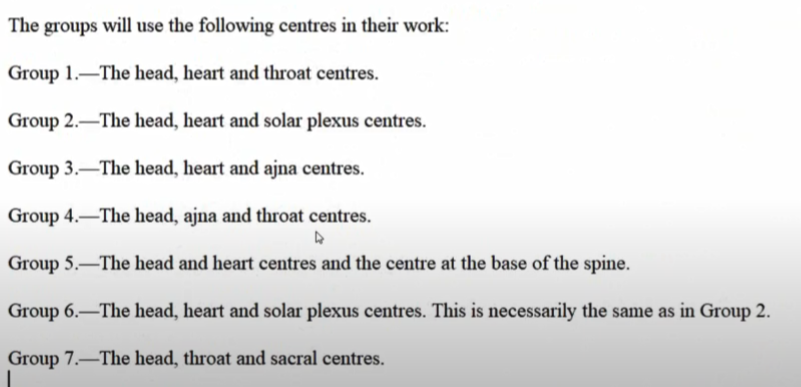 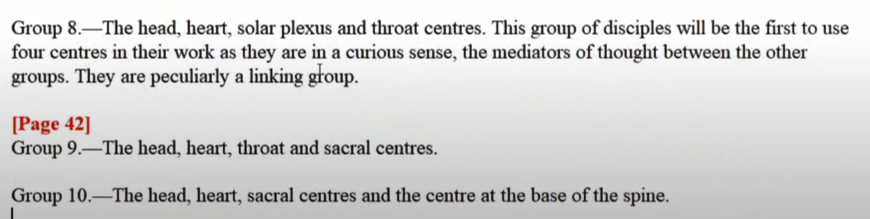 Group 10 also, head, heart, sacral centres, and the centre at the base of the spine. These are in a way the magicians, the manifesters, the synthesizers. Sacral center has to do with materialization. So all of the latter three have four centers active. This is the group of creative workers involved with the magical workers, Group 10. Interesting head, heart, sacral and base of the spine. They find ways to materialize their ideals, and sacral and base of the spine are very much involved in that materialization. 

This seed group process, 275 years, maybe only not even 100 years of it has elapsed yet, so, we have another couple hundred years roughly of the project and I’m sure we will be involved with these and these groups will continue on from the early sixteenth century and we’ll help make great changes in the group age of Aquarius.So These two groups necessarily … are more synthetic in their foundational aspects, than any of the others. More synthetic, than any of the others. Well they have four chakras active. More synthetic. Well they have four chakras active in their foundational aspects anyway. One group concerns itself with mankind, with the varying types of humanity the mechanism employed, and man's urges, characteristics, and with the purpose—apparent or hidden—of his being. Let's just say … that the psychologists find the motive for incarnation and even for the great pilgrimage of the monad. The other group the more philosophically trained type, and the Tibetan tell us, and maybe some of us feel a kinship with this group and a number of groups. I think it may be possible to cross lines and work partially in a number of groups and not be confined only to one. The other group controls and orders the means whereby he exists, controlling all that can be converted into energy and constituting a dictatorship over all modes of intercourse, commerce and exchange. We don't have the means of using what keeps us here considering, we can’t stay here, so we are the financiers in a way hold us into Incarnation. They control the means by which we get around the physical plane.They control the multiplicity of form—objects which modern man regards as essential to his mode of life. I think we can say that not all of these objects, etcetera, are really necessary to keep man here, but some definitely are. Money, as I have before said, is only crystallised energy or vitality, So it's involved with the power of materialization of the divine plan when properly used —what the oriental student calls pranic energy. It is a concretisation of etheric force. It is therefore vital energy externalised, and this form of energy is under the direction of the financial group. The power to materialize what you are, what you want, what you think should be, by this symbol called money. Now maybe one is self-sufficient and you can do everything yourself, but usually there is an interdependency in the human race and when you want to get anything of significance manifested and materialized, we do need others and we have to measure the degree to which they are willing to expend energy through this symbol which we call money. So this vital form of energy is energized and under the direction of the financial group.They are the latest group in point of date, and their work (it should be borne in mind) is most definitely planned by the Hierarchy. So Hierarchy values the symbol which money is, and uses it and uses it for higher purposes.  They are bringing about effects upon the earth which are most far reaching. WI’m looking at some of these amazing buildings, the architecture climbing towards the sky, very innovative and they took a lot of money to materialize these ideas. This seventh ray and third ray is very much connected to the idea and ideals. What ideas, ideals, idea as ideals, shall be brought into sensory visibility. Which ones? Do we choose wisely, inclusively, do we manifest those which really contribute to the greatest good of the greatest number, or do we have strictly a personal and selfish attitude towards the possibility of manifesting. Do we manifest things that just please ourselves and have no larger value? It’s a question. 2:01:30  Here we are at 2 hours, roughly … going on … We are talking about particularly the additional three groups, the philosophical, which has almost completed its contribution and will turn into cosmologists, as we have been told elsewhere. And the psychological to know what is deeply in man, that’s the eighth seed group, and deal with the quality of ideas that are exchanged between beings. Then the financial group, the latest group perhaps that has, what is said here, a kind of dictatorial control over the things by which human beings live: constituting a dictatorship over all modes of intercourse, commerce and exchange.So we are going on with the effects of that very significant conclave which occurred in the early sixteenth century … 500 years later … when we actually enter the Aquarian Age quite free from the Piscean influence. Now that centuries have elapsed since the conclave in the sixteenth century, these external groups have played their part and performed most notable service. The results achieved have reached a stage where they are internationally effective, and their influence is not confined to one nation or race. The Hierarchy is now faced with another situation which requires careful handling. They must gather up and weld together the various threads of influencing energy and the differing trends of thought power which the work of the groups since the year 1500 has produced. They have also now to offset some of the effects which are tending towards a further differentiation. This must inevitably be so when force is brought into contact with the material world. Initial impulses have in them potency both for good and for evil. As long as the form remains of secondary importance and relatively negligible, we call it good. Then the idea and not its expression controls. As time elapses and the energy of the thought makes its impact upon matter and lesser minds seize upon the particular type of energy or are vitalised by it, then evil begins to make its presence felt. This finally demonstrates as selfishness, separateness, pride and those characteristics which have produced so much harm in the world. TWM 412-413Now that centuries have elapsed since the conclave in the sixteenth century, early sixteenth century these external groups have played their part and performed most notable service. The results achieved have reached a stage where they are internationally effective, and their influence is not confined to one nation or race. Pretty well these days, whatever discoveries made by human beings rapidly of value. The Hierarchy is now faced with another situation which requires careful handling. They certainly think of humanity as a whole and as the planet as a whole.They must gather up and weld together the various threads of influencing energy and the differing trends of thought power which the work of the groups since the year 1500 has produced. So this is a requirement, and what is involved? We don’t know how they gather these things up: They must gather up and weld together the various threads Obviously this is kind of an occult method that they use, and the differing trends of thought power which the work of the groups since the year 1500 has produced. They have also now to offset some of the effects which are tending towards a further differentiation.  And we have seen those effects work out quite disastrously in certain wars that have been fought, empires established, conflicts and separativistic relations, attitudes, these things. They have also now to offset some of the effects which are tending towards a further differentiation. In fact there was a lot of that before WWI and Dk said as a result of fighting that war many situations which would have made it impossible for humanity to advance have been alleviated. Humanity just couldn’t go forward with the crystallized of the rulers and the ruled, of those who were in doubt and those who were bereft. Humanity could not go forward and the crystallizations had to be broken up. Some of the old empires, the Austrio-Hungarian Empire was broken, the Ottoman Empire was broken. These were obstacles on the road to peace; of course the war went underground, because what we had was only an armistice, not a real resolution. It was a succession of hostilities.  This must inevitably be so when force is brought into contact with the material world. In other words, even if we have a higher force, differentiation is always possible instead of unification. We’re still dealing with that right now, there are forces of differentiation and fragmentation at work now. Egotistically trying to separate One Nation from another. There is also an internationalism, a globalism, a high ideal, although much criticized by those forces of separation. The battle is between the unification promised by the Aquarian age and a last ditch fight of materialism which seeks through competitive means to exalt the part over the whole.Initial impulses have in them potency both for good and for evil. We don't know how things will work out, when a strong energy impacts the conditions of our world. As long as the form remains of secondary importance and relatively negligible, we call it good. That’s interesting, it’s effect is good. That is interesting. When at this stage of our evolution, form is not overly emphasized.Of secondary importance because we've been through so many millions of years when the third aspect of divinity, form, was considered of greatest importance, it is materialistic attitude. Then the idea and not its expression controls. As time elapses and the energy of the thought makes its impact upon matter and lesser minds seize upon the particular type of energy or are vitalised by it, then evil begins to make its presence felt. So we have to say that evil is to be the imposed limitation, pressed by lesser minds. That is one definition. But evil is limitation. Then the idea and not the expression controls. Materialistic attitudes simply prevents us from seeing all that is there and then based upon our limited vision, we proceed to act and because we cannot consider the whole, the wholeness, our actions cause difficulty for many within the field. And then its bad, its evil. So, when powerful energy makes its impact, and then eventually, the Saturn force, lesser minds seize upon that particular type of energy or a reduction of it, or a misapplication of it, and they are vitalized by it, the lesser minds, and then evil begins to make its presence felt.  Sometimes I think, being an American, witnessing some of the high points in evolution, that were in evidence in America, I'm also aware, that as the Tibetan said, some of the far less developed human beings have begun to incarnate in America, and given in large numbers, and so naturally they would have less in their mental understanding, be more driven by the emotions, more easily led by demagoguery, and the would fall into evil directions. I think it's happening even now. Let's see when you, the listener, the viewer, are viewing this, if it is in 10 years, things will have changed. So anyway, evil makes its presence felt. Evil is the good that should have been out lived? It always has to do with not moving forward according to the divine plan, and entering some sort of stasis or stuckness, and being like a rock in the river. It may look beautiful, but you don’t want your rock to hit the rock and you want to go along with the stream. This finally demonstrates as selfishness, separateness, pride and those characteristics which have produced so much harm in the world. A general insensitivity to the welfare of one's brother or sister, this has resulted from the degeneration of the original impulse. 2:14:00About seventeen years ago the Masters met and came to a momentous decision. Just as it had been decided at the earlier conclave to gather out of the inchoate masses of men, groups of workers along various lines, and set them the task of elevating humanity and expanding the human consciousness, so now it was felt wise to gather out of the many groups, a group which should contain (as does the Hierarchy itself) men of all races, of all types and tendencies. This group has a specific mission, and some of the facts about it might be stated as follows:It is first of all an attempt at an externalisation of the Hierarchy upon the physical plane, or a small working replica of this essentially subjective body. Its members are all in physical bodies but must work entirely subjectively, thus utilising the inner subjective apparatus and the intuition. It is to be composed of men and women of all nations and ages, but each one must be spiritually oriented, all must be conscious servers, all must be mentally polarised and alert, and all must be inclusive.One of the essential conditions imposed upon the personnel of the group is that they must be willing to work without recognition, on the subjective levels. They must work behind the scenes as do the Great Ones. Its members therefore must be free from all taint of ambition, and from all pride of race and of accomplishment. They must be also sensitively aware of their fellowmen and of their thoughts and conditioning environment. TWM 413-414 About seventeen years ago – this is written in the late 1920s, so 17 years ago would take us into the teens … this is quite specific, in the 20th century and the ‘teens’ of the 20th century. So even if we reached 1913, a little before the first World War perhaps. About seventeen years ago the Masters met and came to a momentous decision. Just as it had been decided at the earlier conclave do we mean the one in 1500, or 1525? Or do we mean the one immediately before the conclave of 1925? So 1942? But it wasn’t written that late, it was written earlier on. Just as it had been decided at the earlier conclave to gather out of the inchoate masses of men, groups of workers along various lines, So I think we are talking about 1515 or 25. Anyway a hierarchical decision of that early part of the 16th century  and set them the task of elevating humanity and expanding the human consciousness, so now it was felt wise to gather out of the many groups, a group which should contain (as does the Hierarchy itself) men of all races, of all types and tendencies. We might call this intention the seed of the New Group of World Servers. This group has a specific mission and some of the facts may be stated as interpolated into the White Magic book, later and that seems to put us at early part of the twentieth century 1903, was a great decision at 17 years of that, 1920 and that would have been too early for this to have been written. So we can't come up with the exact date at which this particular section was written, but perhaps somewhere there are papers. Alice’s Bailey typing. it's hard to say, and the exact day and dates, upon which this all was received.This group has a specific mission, and some of the facts about it might be stated as follows: It is first of all an attempt at an externalisation of the Hierarchy upon the physical plane, or a small working replica of this essentially subjective body. Let’s remember as we look at this chart, particularly, that disciples, initiates and even probationers are all within this Indigo circle of hierarchy and so there can be a kind of vibration or replica or externalization of associated groups. This is not the externalization of the hierarchy, as we talk about it, as an impending, great event during which the Masters will appear but it is a small harmonious replica of those of lesser achievements. Its members are all in physical bodies but must work entirely subjectively, thus utilising the inner subjective apparatus and the intuition. So, working together subjectively and then also out on the physical plane, maybe unknown to each other personally, which members are entirely subjective. Does one relinquish your membership in the New Group of World Servers when you die? Probably not. Subjectively.  utilizing beginner subjective apparatus and the intuition this is how these people these servers are linked together by an inner structure of thoughts and Xs the same into the current switch carrying the tree stand Terry a good replica country service of the Divine Plan. It is to be composed of men and women of all nations and ages, but each one must be spiritually oriented, all must be conscious servers, all must be mentally polarised occuring at the midway point between the second and third degree, and most of these are not. but each one must be spiritually oriented, all must be conscious servers, and alert, and all must be inclusive. We can call these requirements for membership in New Group of World Servers. Right, there we’re seeing these hate groups do now all nations and ages, but each one must be spiritually oriented, all must be conscious servers, alert, aware of world conditions, and I suppose, and must be inclusive rather than separative or exclusive. Right there if people appeal to the great heresy of sepraateness and consider it a good thing as so many of these many parading hate groups do now, we know that they cannot be member of the New Group of World Servers, they cannot be affiliated with the great white brotherhood, the spiritual hierarchy of our planet. One of the essential conditions imposed upon the personnel of the group is that they must be willing to work without recognition, on the subjective levels. There, we have it, we have to get over this desire for recognition, the elimination before getting into Rule XII for Disciples and Initiates is the elimination of all demand for recognition. That’s a fair first thing, and well, one can have of course a prominent personality and work out there and be recognized, but it’s a matter if one really desires that or if it is incidental to how one is working that out. They must work behind the scenes as do the Great Ones. DK has explained how the Great Ones start many initiatives, with the disciples get the credit. That’s okay with them. They work without any desire for special recognitions. They say singled out for honorable mention, singled out for special recognition is the following. Recognition is the turning of the energy of many upon you and it makes you more of a person, makes your identity feel more solidly established.Its members therefore must be free from all taint of ambition, and from all pride of race and of accomplishment. They must be also sensitively aware of their fellowmen and of their thoughts and conditioning environment. So here we have further requirements. Sounds like quite strong demands when one considers many strong personalities among the spiritual people today. Free from ambition. Frequently some time before the second initiation, ambition can seize one. Maybe some kind of spiritual ambition or the ambition, as in the Messiah complex, in spirituality, or politics. It’s the exaltation of the little self rather than the welfare of the whole and so it is still based upon a misidentification. All private  has to go, that is simply a form of self-aggrandizement, and sensitivity to others, to their thoughts, sensitivity to the kind of environment in which they lived. There isn’t pride or hardness. Something about the Capricorn energy. Amazing how many of the Nazis had powerful Capricorn, maybe Capricorn moon, or maybe other factor in their chart. I was reading about Hidaki Tojo a real  war lord in the second world war in Japan. He was one of those hard, cruel demonstrations. Japanese in the earlyphases seemed worse, or more dramatic perhaps than that of the Germans, but to me it seems they were equally in cruely. And Tojo knew all about this; his policy was kind of a No Mercy policy. So there are powerful people but they don't carry the love energy, and they demand recognition. At one point it seemed like he held every important officer position in the whole country, and eventually it was all taken from him, and He was rejected. Rejected and finally hanged by the allies. Anyway this group, New Group of World Servers, but he has talked about the roots of it. Seventeen years before this was written, and it was written in the late 1920s and maybe some overlap in the early 30s, I’d have to find a way to check that. But then He gave a lot of the 1930s to the writing of the first parts of the five part treatise, called the Treatise on the Seven Rays, that is Esoteric Psychology I and II, Esoteric Astrology had been written in those days, and there was more of course later, the Esoteric Healing books in the The Rays and The Initiations were later, and weren’t gathered together or really weren't available to the students in some cases until the late 1950s, early 60s.2:29:30It is a group that has no exoteric organisation of any kind, no headquarters, no publicity, no group name. It is a band of obedient workers and servers of the WORD—obedient to their own souls and to group need. All true servers everywhere therefore belong to this group, whether their line of service is cultural, political, scientific, religious, philosophical, psychological or financial. They constitute part of the inner group of workers for humanity, and of the world mystics, whether they know it or not. They will be thus recognised by their fellow group members when contacted in the casual ways of world intercourse.This group gives to the word "spiritual" a wide significance; they believe it to mean an inclusive endeavour towards human betterment, uplift and understanding; they give it the connotation of tolerance, international synthetic communion, religious inclusiveness, and all trends of thought which concern the esoteric development of the human being.It is a group therefore without a terminology or Bible of any kind; it has no creed nor any dogmatic formulations of truth. The motivating impulse of each and all is love of God as it works out in love for one's fellow man. They know the true meaning of brotherhood, without distinction of race. Their lives are lives of willing service, rendered with utter selflessness and without any reservations. TWM 414 It is a group that has no exoteric organisation of any kind … [note that CDROM may show ‘esoteric’  and probably a mistake … searched it down.], no headquarters, no publicity, no group name. It is a band of obedient workers and servers of the WORD—obedient to their own souls and to group need. All true servers everywhere therefore belong to this group, whether their line of service is cultural, political, scientific, religious, philosophical, psychological or financial. …. [formatting] Generally the members of this group are to keep your eyes open for those who may be passing through the first or second initiation, so that assumes a generally higher spiritual status, but then sometimes we are using the term New Group of World Servers in a loose and general way, and sometimes very specifically in terms of its membership.They constitute part of the inner group of workers for humanity, and of the world mystics, whether they know it or not. They are more inclined to be the intellectual mystics and that is a blending of the 3rd and the 6th ray, or the 3rd, 5th, 2nd and 6th rays.They will be thus recognised by their fellow group members when contacted in the casual ways of world intercourse. We ask ourselves, who really is a true server? We know the identifying characteristics. There is a certain humility, a sense of proportion and endurance, industriousness, willing self-sacrifice for greater values, in fact a hierarchically spiritual sense of values; we have ideas as to what constitutes a true server. It is basically based upon selflessness, rather than ambition and selfishness, that's not service. Even though some of the outer contributions may be and that is good, it’s not from the motive point of view. True service is really the spontaneous radiation of the heart and what comes from those things.. Our question is do we recognize the true server. This group gives to the word "spiritual" a wide significance; We remember DK telling us that one of the pretty amazing victories of the Black Lodge is to find defined spirituality in such a way that many human beings believe that only through the church can you be spiritual. … So they cut off the possible recognition of spirituality in the other ashramic areas, and that of course means less effectiveness according to hierarchy. This group gives to the word "spiritual" a wide significance; those kingdoms can be considered spiritual, without at all being considered religious. That’s a good definition coming at the incarnation of this kind of group. … they believe it to mean an inclusive endeavour towards human betterment, -- I  see some wonderful people here in Finland who have been constantly traveling to other countries and sharing the customs and the lifestyle of the other people in other countries, and doing so in such an honoring, appreciative way. It is very touching really. It is quite popular, that approach here in Finland, and these people are apparently not religious, but they have such a wide embrace of the other kingdoms and they validate the culture in which they travel. I also saw one individual who was somehow self-centered and somehow making fun of certain customs, and just a world of difference between the two that I recognize as honoring divergent cultures, and someone who is too small, too small to do that. – so, they believe it to mean an inclusive endeavour towards human betterment, and I would add other aspects. I mean someone like Luther Burbank who worked with plants, and Jane Goodall who worked with the mountain gorillas, is she one who sacrificed her life to that? That is spiritual, too. they believe it to mean an inclusive endeavour towards human betterment, uplift and understanding; they give it the connotation of tolerance, international synthetic communion, such a respect from country to country, of the different countries. Now there are some customs you just can’t take on … slaughtering of animals, even if it is tradition, you can’t respect that … imagine a life without elephants … More about tolerance and their conditions and history … can’t believe ultra nationalists exist or are happily accepted. …  religious inclusiveness, and all trends of thought which concern the esoteric development of the human being. This is the very meaning of the word spiritual. … A very good definition of spirituality. We sometimes are one step forward, two steps back. It won’t last. … 2:45:15It is a group He’s building it up, you know, not calling it anything therefore without a terminology or Bible of any kind; it has no creed nor any dogmatic formulations of truth. All the members must understand each other without a creed, I can’t talk to you, I have to reject you. It is a group therefore without a terminology or Bible of any kind; it has no creed nor any dogmatic formulations of truth.The motivating impulse of each and all is love of God as it works out in love for one's fellow man. Very high ideal here. A lot has been written about the New Group of World Servers, but when you read about it n this form, it is quite a build up. This is a rapidly integrating group, with high ideals which replicate the higher model, which is the Hierarchy.They know the true meaning of brotherhood, without distinction of race. Their lives are lives of willing service, rendered with utter selflessness and without any reservations. This is a high calling, and perhaps not so many can yet fulfill these requirements. But increasingly it should be possible if we can get past this last ditch of personalism, egotism, blindness, which does not feel or know the soul.The personnel of the group is known only to the Elder Brothers of the race, and no register of names is kept, and there are only three main requirements: Somewhere, in these early days, I seem to remember that a few over 400 were considered as members. It is a very small number from those days but the tendency to service has now grown magnificent and really I think we're in the much larger numbers now. Now, who are the personalities and what are the main requirements? Actually for certain that we were in fact members of this New Group of World Servers, miniature replicas of hierarchy, albeit on a lower turn of the spiral but heading in the right direction, to really represent the number one. 1. A certain amount of at-one-ment between the soul and its mechanism is essential, and that inner triplicity, usually dormant in the majority, of soul-mind-brain must be in alignment and active. These are the inner requirements regarding alignment and thus access to higher energies. Wandering in the Hall of Ignorance, they would have no idea what this could represent, and our guidance does come from within and these are the requirements. 2. The brain has to be telepathically sensitive in two directions and at will. It must be aware of the world of souls and also of the world of men. So, brain consciousness is dually focused. We must be able to really receive the soul impulses in the brain which means that the brain has transcended the possibility of being a rejecting wall.,Sso much of this has to be all brought down into the brain. We may say I have soul impulses in the brain. It's one thing to say that we have a higher consciousness and can exercise it in higher worlds, but ours is a redemption mission, a pilgrimage  in which we, as monads, are destined to lift lower lives. We need a brain to do this, a consciousness which is high, even though working in lower density. … 3. There must also exist a capacity for abstract or synthetic thought. This is similar to the requirements for the esoteric schools; at least if there is some antahkaranic functioning, if one is too concrete minded, one is not going to find developmental opportunities in the curriculum of the new esoteric schools. This will enable a man to leap over racial and religious barriers. He won’t take these differences as determining. … Certain outer differences … This will enable a man to leap over racial and religious barriers. When this is present also there is an assured belief in the continuity of life and its correlation to the life after death. Interesting that this is a requirement, because it suggests the sense of values. This belief has a beneficial effect upon one’s sense of values.To sum up the situation. What are we looking at? The personnel of the New Group of World Servers is known only to the Elder Brothers of the race, and no sort of outer register is kept, it is not specific in that way because just obeying the law will be sufficient to ensure participation. Atonement [#1], telepathic awareness in two directions, and abstract or synthetic thought. Ability to enter into the abstract mind.  2:35:55 To sum up the situation, it must be noted that the groups in the past have stood for certain aspects of truth and have demonstrated certain ray characteristics. The new group will express all the aspects and have in it members on all the rays. The majority of the workers in the many groups have carried forward certain details of the plan, and added their quota of energy to the forward urge of humanity, but they have for the most part done this without any true understanding of what they were accomplishing, and without any real comprehension of that body-soul relationship which leads to really intelligent work, unless we except a few prominent mystics such as Meister Eckhart. They have been primarily groups of personalities, with that added touch of genius which indicates a certain contact with the soul. The group that is now in process of formation is composed of those who are aware of the fact of the soul, and have established a soul intercourse that is real and lasting; they look upon the mind, emotions and body nature as simply an equipment whereby human contacts can be established, and their work, as they see it, is to be carried forward through the medium of this equipment, acting under the direction of the soul. They are therefore living souls, working through personalities, and not personalities actuated by occasional soul impulses. The members of the many groups were all somewhat one-sided and their talents ran along some specific line. They demonstrated a capacity to write as Shakespeare, to paint like a da Vinci, to produce musical masterpieces like a Beethoven, or to bring about world changes like a Napoleon. But the new type of group worker is a rounded out individual, with a capacity to do almost anything to which he sets his hand, but with a basic impulse to network on thought levels more than on the physical plane. He is therefore of use to the Hierarchy as he can be used in a variety of ways, for his flexibility and experience, and his stability of contact can be all subordinated to the group requirements. TWM 415-416 To sum up the situation, it must be noted that the groups in the past have stood for certain aspects of truth and have demonstrated certain ray characteristics. Probably with one ray dominant, but others present. The new group will express all the aspects and have in it members on all the rays. That is really important. Just as the Hierarchy expresses all the rays. The majority of the workers in the many groups have carried forward certain details of the plan, and added their quota of energy to the forward urge of humanity, but they have for the most part done this without any true understanding of what they were accomplishing, and without any real comprehension of that body-soul relationship which leads to really intelligent work, unless we except a few prominent mystics such as Meister Eckhart. Yes, wonderful writer, a true intellectual mystic. That’s coming from Medieval times but very progressive thought.They have been primarily groups of personalities, with that added touch of genius which indicates a certain contact with the soul. What is it in Education in the New Age we discover the relationship of genius to the fifth petal. Matter of fact … let’s look at that. Genius and the petals … The man can create … then genius makes his appearance. This is a technical piece of information, of no importance to those who do not recognize the existence of science or soul … the opening of any petal, it takes time. Interesting right, because genius has been held out as the acme of human achievement, but it is not. Above that involves service, sacrifice, identification, unity, love, all these higher aspects. Humanity hasn’t gone far enough in understanding what it can be capable of. The group that is now in process of formation is composed of those who are aware of the fact of the soul, by whatever name they call it and have established a soul intercourse that is real and lasting; they look upon the mind, emotions and body nature as simply an equipment whereby human contacts can be established, and their work, as they see it, is to be carried forward through the medium of this equipment, acting under the direction of the soul. By whatever name they call it, members of this group are soul aware.They are therefore living souls, working through personalities, and not personalities actuated by occasional soul impulses. This tell us something of their status. The members of the many groups were all somewhat one-sided and their talents ran along some specific line. Some specific ray line, primarily.They demonstrated a capacity to write as Shakespeare, to paint like a da Vinci, to produce musical masterpieces like a Beethoven, or to bring about world changes like a Napoleon. Fourth ray, fourth ray, fourth ray, and rays 1 and 4 for Napoleon. But the new type of group worker is a rounded out individual, with a capacity to do almost anything to which he sets his hand, but with a basic impulse to work on thought levels more than on the physical plane. 3:03:30 He is therefore of use to the Hierarchy as he can be used in a variety of ways, for his flexibility and experience, and his stability of contact can be all subordinated to the group requirements. I’ll emphasize the that the new group worker is a rounded out individual. Of course if we had - we could operate as a DaVinci, a Mozart or a Shakespeare, maybe in the new Renaissance that is coming. … is therefore of use to the Hierarchy as he can be used in a variety of ways So we are working with the New Group of World Servers, and I’m just going  to go on.  I know this is a long program but I really need to save time if I possibly can.  – But the new type of group worker is a rounded out individual, and not just anyone who is good at it, which of course in certain cases is very good for the race. If Shakespeare had not written, if DaVinci had not painted, if Beethoven had not composed – I know less about Napoleon, he did bring about big changes but he fell victim to his Leo sun sign and Scorpio ascendant. He fell victim to his Leo and he became emperor and brooking no authority he fell victim to himself. … is therefore of use. Okay the New Group of World Servers and how one can be a member of it. The true exponent of this new group type will of course not appear for many decades. He will be a true Aquarian with a universal touch, an intense sensitivity, a highly organised mental apparatus, an astral equipment which is primarily responsive to the higher spiritual vibrations, a powerful and controlled energy body, and a sound physical body, though not robust in the ordinary use of the term.What then is the present situation in connection with the integrating group of mystics? Let me be somewhat explicit. TWM 417The true exponent of this new group type will of course not appear for many decades. The truly Aquarian server may be even not yet.He will be a true Aquarian with a universal touch  I’m reminded of Sir Thomas Moore, a man for all seasons. He was an Aquarian. So many utopians were Aquarian; Sir Francis Bacon, Sir Thomas Moore … other than Plato, beginning to wonder about Plato whether there was the Aquarian there. He wrote The Republic. They have that view that to the future they can see the possibilities. There was one more, a powerful utopian who was also born in Aquarius. So this is Aquarius, the sign of universality, he will have the universal touch, and that rounding out which makes him equal to many challenges and environal conditions, universal touch, an intense sensitivity, a highly organised mental apparatus, an astral equipment which is primarily responsive to the higher spiritual vibrations, a powerful and controlled energy body, and with Gemini rules that vital body, and a sound physical body, though not robust in the ordinary use of the term.So the description of the true Aquarian or universal server. This is coming, especially as the seventh ray, which provides us with stronger bodies as we have been told. So things will improve in terms of our stamina and refinement. Sounds like a lot of requirements, but there are people for whom this is possible. Each one of these three utopians, Plato, Sir Francis, and Francis Bacon and Sir Thomas, they all wrote the utopia, they all envisioned what might be. There will be others and it will be interesting to see if the Aquarian nature is there. I mean Krishnamurti was born under Aquarius, he didn’t write a utopia but he was certainly looking forward to the type of human that had to appear. What then is the present situation in connection with the integrating group of mystics? Let me be somewhat explicit. He is building His case isn’t He? Without yet coming out and calling them just yet, the New Group of World Servers. Remember this is written about 90 years ago and already it was definitely in process. Where are we now? We’ll be getting that from the Tibetan in His next highly anticipated installment. But we have yet so much to assimilate what has been given, we have not assimilated anything. And even of Blavatsky’s Secret Doctrine and others of her writing, so much more has been given than can be contained by the mind and consciousness of the average disciple. So we really have our work cut out for us but only if we can apply what we learn and have our life changed as a result of what we learn. 3:11:30 
In every European country, in the United States of America, and in parts of Asia and South Africa are to be found certain disciples, usually unrecognised in the world at large, who are thinking truth. Let me call your attention to that phrase. The most important workers in this new group and those who are closest to the Great Ones are those whose daily thought life is oriented by the new ideal. That this thought life of theirs may work out in definite esoteric activities may be true, but they are first of all and always those who live in and work from the "high and secret place". Their influence is wielded silently and quietly and they lay no emphasis upon their personalities, upon their own views and ideas, or upon their methods of carrying forward the work. These possess a full realisation of their own limitations, but are not handicapped thereby, but proceed to think through into objective manifestation that aspect of the vision which it is their mission to vivify into form. They are necessarily cultured and widely read, for in these difficult transitional times they have to cultivate a world grasp of conditions and possess a general idea of what is going on in the different countries. They possess in truth no nationality in the sense that they regard their country and their political affiliations as of paramount importance. They are equipped to organise, slowly and steadily, that public opinion which will eventually divorce man from religious sectarianism, national exclusiveness, and racial biases. TWM 416-417In every European country, in the United States of America, and in parts of Asia and South Africa are to be found certain disciples, Maybe he means South Africa, really down there, which had been colonized by the British and the Dutch, parts of Asia, okay, it has always been in certain of its centers a great source of light, light of the east, you know.  Africa are to be found certain disciples, usually unrecognised in the world at large, who are thinking truth. So many of the mantrams used in this esoteric study are coming from this book, A Treatise on White Magic. Let me call your attention to that phrase. Unless we are honest with ourselves, unless we are truthful with ourselves, unless we are not hiding from our own gaze, we will not beyond those who are thinking truth. Let me call your attention to that phrase.The most important workers in this new group and those who are closest to the Great Ones as there are higher initiates in the new group are those whose daily thought life is oriented by the new ideal. Be the judge of your own daily thought life. Maybe our evening review helps us with that. Are we thinking truth? Are we oriented by the new ideal which will lead to that synthesis and brotherhood within humanity? That this thought life of theirs may work out in definite esoteric activities may be true, but they are first of all and always those who live in and work from the "high and secret place". Which is at first the higher mental plane, the world of the soul. Their influence is wielded silently and quietly and they lay no emphasis upon their personalities, upon their own views and ideas, or upon their methods of carrying forward the work. They put inner and higher things first. These possess a full realisation of their own limitations, That is one of the harder things to do, when we can’t admit to our various limitations, we end up really curtailing our usefulness. These possess a full realisation of their own limitations, to the light, can any of us do that? And do that not with a long face or unhappy manner, but just in a factual way recognizing what is missing, or what has to be further cultivated or corrected. but are not handicapped thereby, but proceed to think through into objective manifestation that aspect of the vision which it is their mission to vivify into form. Thinking things through, it is another definition in a way of meditation. Some people get depressed and sorrowful as a result of what they see, but that is just a waste of time, all have sinned, all have gone astray, been victims of their own limitation, and we have to say so what, but if we persist we will enter into the full light of day and enter with others who are upon the darkened path. They are necessarily cultured and widely read, for in these difficult transitional times they have to cultivate a world grasp of conditions and possess a general idea of what is going on in the different countries. You know, here we are, this writing is occurring at the time when the black lodge is really attacking and what was it, the 30th of January 1933, the Nazi party came into power in germany, legitimately elected, ha, and this is a book that is being written approximately at that time, people going in exactly the opposite direction of what is here indicated.They possess in truth no nationality in the sense that they regard their country and their political affiliations as of paramount importance. No nationality, well at least no limiting nationality. There may be a fact of what country you are born in, always for a purpose, you are born into that country, but they are not hampered thereby and considering that their country must excel above all others, it is so primitive, so very limited, so very myopic, ignoring the wholistic perception which otherwise might be possible. [contrary to the edict, correct yourself before correcting another, or colloquially at this time, put your oxygen mask on first, so that you can help others. It is a time of emergency, when insurgency by totalitarian forces compel one to save oneself, first, in order to save others.]They are equipped to organise, slowly and steadily, is this called the wise use of slow action, a second ray factor, slowly and steadily that public opinion which will eventually divorce man from religious sectarianism, national exclusiveness, and racial biases. They are broad, wide, inclusive, patient, and cultivators of an illumined government opinion. This is different from the rapid screaming which sometimes occurs at the pulpit, the dais, the podium. We’ve seen these screaming orators and demagogues attempting to appeal to that which is lowest in man, having turned their own considerable powers downwards instead of upwards future attempts at elevation. But these people are not [?] calling attention to themselves, and thus can work more effectively. Because when intention is called to the personality it can be very hampering. 3:20:30 One by one, here and there they are being gathered out and are gathering to them those who are free from the limitations of past political, religious and cultural theories. They, the members of the one group, are organising these forward looking souls into groups which are destined to bring in the new era of peace and of good will. These latter who are being influenced by the group members are as yet only a few thousands among the millions of men, and out of the four hundred accepted disciples working in the world at this time, only about 156 are equipped by their thought activity to form part of this slowly forming group. These constitute the nucleus of what will be some day a dominant force. During the next twenty-five years their influence will become potent enough to attract political attention, provided those of you who have seen the vision of a powerful subjective body of thinking Souls can speak the needed words, and outline those concepts which will hasten the work of integration, and put the units in this group in touch with one another. Do your utmost to see that this is done and make this the message and keynote of the work you all do wherever you are.What should therefore be the work of the immediate present? Let me outline the programme as far as I can. TWM 417-418 One by one, here and there they are being gathered out and are gathering to them those who are free from the limitations of past political, religious and cultural theories. There is one thing left out of there, we recognize political and religious and cultural theories, but when you preserve the dogmatism, as if it is useful in every context forever, it is a huge illusion, and these people are obviously not clinging to what is old and outmoded. They, the members of the one group, are organising these forward looking souls into groups which are destined to bring in the new era of peace and of good will. And we have the seed groups. And the New Group of World Servers is instrumental in fostering the development of the specialized serving groups. So these groups have specialized function but still I think are rounded individuals.These latter who are being influenced by the group members and are being watched for and folded into groups where they can help. These latter who are being influenced by the group members are as yet only a few thousands among the millions of men, alright, small numbers at first, and the Hierarchy is willing to watch the seed grow. The members already of the one group, initiates at least of the second degree, who are technically members of the one group are organizing those who can be gathered into a group of forward-looking souls, that work in group formation, various groups. There is the one ashram and the various subsidiary ashrams, that are organized out of the one. There is one ashram and others that work out of it. The analogy is pretty accurate. So only a few thousand are being gathered out, and then He says something very interesting: and out of the four hundred accepted disciples working in the world at this time, it has increased more only about 156 and why is that number there? It sums to twelve, but it looks most specific, as if He has counted. out of the four hundred accepted disciples working in the world at this time, only about 156 are equipped by their thought activity to form part of this slowly forming group. Well accepted disciples are operating sometime after the first initiation, generally speaking, and maybe acceptance comes after the second to some degree, but generally it is a relationship that happens after the first degree, but to think, 156, how much more has that increased now? Maybe we will find out after the next installment. out of the four hundred accepted disciples working in the world at this time, only about 156  are equipped by their thought activity to form part of this slowly forming group. The slowly forming group is high and apparently higher than most of those in the ranks of accepted disciples. That is interesting. It has something to do with having taken the second degree, to be a very solid and stable member of the New Group of World Servers. Interesting that Taurus is the ruler of the New Group of World Servers, and it is the seond sign and particularly useful in ridding the disciple in the groups of glamour through the eye of Taurus and which is ruled by Venus, the ajna center and the fifth ray, the direction of the light. So this is a peculiar statement. This was 90 years ago, before the time any of us were born or thinking about this. Where are we now? Gains, losses, and a war. A fight, peculiarly intense at this time, for a chance of those who are affected by materialism to fight to the last ditch, to avoid the onset of a better system of values and a better world. So okay, that’s only 156 can be of accepted disciples can be members of that group. We are dealing with old figures perhaps and I can’t think out of the consciousness movement that many emerged. The whole idea that there can be initiates of the first degree that now number in their millions? At this stage people must be very steady, non-vacillating servers.These constitute the nucleus of what will be some day a dominant force. During the next twenty-five years up to 1950 something their influence will become potent enough to attract political attention, provided those of you who have seen the vision of a powerful subjective body of thinking Souls can speak the needed words, and outline those concepts which will hasten the work of integration, and put the units in this group in touch with one another. Which we always did in the Arcane School, trying to contact, trying to recognize the members of the New Group of World Servers. Do your utmost to see that this is done and make this the message and keynote of the work you all do wherever you are. So this is solid advice from the Tibetan about how to serve ... We have the member of the group who have been gathered, and the qualities of the group that are articulated here, they are being gathered out of the and are gathering to them I guess under Hierarchy gathering those to them who are free of limitations of the past in the areas of politics, religion, politics, culture. Those who are organizing the forward-looking souls, members of the New Group of World Servers, presumably who are bringing in the new realm of peace and goodwill. Now the group is already established and there are already members, but those who are being gathered out to possibly be members of the already established group, number only in the few thousands, and I suppose include some accepted disciples, maybe 400. Because there are 400 in the world at that time, but of that 400 only 156 can form part of the group, and others who are not accepted disciples well they are also being gathered and maybe some of them can here and there be part of this group. So the New Group of World Servers, depending upon how strictly define its scope. If we define it loosely has men and women of goodwill in it, if we define it tightly, we have members who are second degree initiates and beyond, who are forming a nucleus. But I think He is telling us that it is a high requirement and even if you are a high disciple may not be a member of this group. Remember that the accepting of disciples generally is occurring before the second initiation. The very solid members of this group are beyond the second imitation. So these 156 accepted disciples constitute exceptional progress and they will constitute the nucleus. The accepted disciples constitute the nucleus of what will some day be a dominant force. Well, are the true members of the New Group of World Servers beyond the stage of accepted disciple? Probably not entirely because it is only at the third initiation do you cease to be an accepted disciple, technically, and become an initiate. In any case the standard is is high, inclusive, light, intelligence, love, sacrificial will, all required to be members of this group, not to just have a few altruistic impulses and say, wouldn’t it be nice if we were treated this way or that way, we have to roll up your sleeves, dig in, persist, work subjectively with the impress of the divine plan, live at a high point of tension to be a true member of the New Group of World Servers. 3:36:20 What should therefore be the work of the immediate present? For this group, He has not yet named this group the New Group of World Servers, but later he does, that began around 1500 or 1525 there have been one sided or specialized groups at work who have raised humanity’s possibilities and here we are again …I left out scientific, along cultural, scientific, and political lines, and to that philosophical psychological and financial and to the seed groups and we come out with even more detail. So what began in the sixteenth century became possible to form a new group which was very inclusive, mutually supported, assisting each other and generally interested in human betterment and finally planetary benefit. I’m sure that these days we find in the New Group of World Servers those who are working with a very serious problem of the degradation of the environment. So it is not just the helping of humanity, obviously humanity will be greatly helped if environment holds its integrity and the other kingdoms, much has changed but ecological balance and control of the elements has become urgent, necessary.  So what can be the immediate present?The first thing to be done is to strengthen the ties and establish firmly the link between yourselves and all those whom you recognise as possible working disciples in the new group. To do this, acquaint yourselves with the work of the leaders of groups in the various countries of the world—such as Switzerland, the United States, Holland, Germany and Great Britain. From their reaction to the vision of this new age type of work you can then make a temporary decision. Watch them at their work. Note the emphasis laid by them upon personalities. If personal ambition seems to govern their activities, if their position is one of a determination to work in the group of mystics because of its novelty or because it gives them a certain standing or because it intrigues their imagination or gives them scope for gathering people around them, then proceed no further, but—preserving silence—leave time and the law to correct their attitude.Secondly, be receptive towards those who seek you out and seem to vibrate to the same note. When I say you, I mean the group to which you all subjectively belong. They will come if you work with decision and sound out the note of unity so clearly that they are in no doubt as to your motives and your disinterested activity. Some of the 156 who form the present nucleus will be known to you and will work in unison with you, though maybe not in your peculiar field of action.  TWM 418The first thing to be done is to strengthen the ties and establish firmly the link between yourselves and all those whom you recognise as possible working disciples in the new group. We are told to strengthen the hands of the New Group of World Servers. That is one of the ways that this kind of service is named … I always remember that statement. To do this, acquaint yourselves with the work of the leaders of groups in the various countries of the world—such as Switzerland, I wonder why He mentions that first, it has a great democratic tradition; it did manage to remain neutral during the second world war which had not yet occurred when this was written. acquaint yourselves with the work of the leaders of groups in the various countries of the world—such as Switzerland, the United States, They all have something of Aquarius in there, Holland, Germany. Germany is included at this point, let’s just say that the Nazi party had not yet taken over, being voted in [and one wonders why DK was not aware of this impending development, as momentous as it was for all of us, even unto the current day] and Great Britain. From their reaction to the vision of this new age type of work you can then make a temporary decision. So dialog with the leaders, that is required of groups in various countries. Why do they choose these? One became a terrible danger and some were able to uphold high standards for humanity.Watch them at their work. Note the emphasis laid by them upon personalities. If personal ambition seems to govern their activities, if their position is one of a determination to work in the group of mystics because of its novelty or because it gives them a certain standing or because it intrigues their imagination or gives them scope for gathering people around them, then proceed no further, but—preserving silence—leave time and the law to correct their attitude.So He is placing definite responsibilities of the disciples closest to him with regard to the members of the New Group of World Servers. So what should therefore be the immediate work ahead? From our vantage point now, have we actually performed this work? Okay, let’s see. Secondly, be receptive towards those who seek you out and seem to vibrate to the same note. When I say you, I mean the group to which you all subjectively belong. Receptive and welcoming. Usually anyway. Some people will, I’m sure those of us who've been in the field for quite a long time have the experience of people coming to us and saying, what can we do? And how we handle this, that is very important. When I say you, I mean the group to which you all subjectively belong.They will come if you work with decision and sound out the note of unity so clearly that they are in no doubt as to your motives and your disinterested activity. Certainly not self-interested, in other words we have to be magnetic. [A slippery slope when the personalities are still involved.]Some of the 156 who form the present nucleus of the New Group of World Servers because they are accepted disciples apparently will be known to you and will work in unison with you, though maybe not in your peculiar field of action. … So you have a sense He is really making a judgment of accurate perception, and let’s see how he deals with that term again. Out of the 400 disciples at this time only about 156 are equipped by their thought activity to form part of the slowly forming group and apparently these have an important and prominent subjective position within the New Group of World Servers. That is something to remember from those days, the 400 accepted disciples, the 156 who are in the New Group of World Servers because as I say you can all the way up to the third degree, so given that true and solid members are second degree initiates, some of these 156 would be in that position, and even relatively high within that position. Even third degree initiates and those will be inspiring and in respect to this new group. The picture to be held before your eyes is that of a vast network of groups, working along the many possible lines, but having at their heart or behind them—working silently and persistently influencing through soul contact—one or more members of the new slowly emerging group. These focal points through which the Hierarchy is now seeking to work stand together telepathically and exoterically they must work in the completest understanding, preserving always an attitude of non-interference, and leaving each worker free to teach his own group as he sees fit. The terms used, the methods employed, the types reached, the truths taught, the discipline of life demonstrated concern no one but the working disciple. TWM 418-419 The picture to be held before your eyes is that of a vast network of groups, working along the many possible lines, but having at their heart or behind them—working silently and persistently influencing through soul contact—one or more members of the new slowly emerging group. So many groups, with some quiet, powerful supporters. So these members of the New Group of World Servers are high and inspiring and empower the groups behind which they stand. These focal points through which the Hierarchy is now seeking to work stand together telepathically and exoterically they must work in the completest understanding, preserving always an attitude of non-interference, and leaving each worker free to teach his own group as he sees fit. So, These focal points through which the Hierarchy is now seeking to work stand together telepathically and exoterically they must work in the completest understanding So this is the type of understanding, mutual support, so often in fact missing., preserving always an attitude of non-interference, and leaving each worker free to teach his own group as he sees fit.The terms used, the methods employed, the types reached, the truths taught, the discipline of life demonstrated concern no one but the working disciple. Who stands behind or at the center of the group He or she inspires. Yet there should be recognition of such points of inspiration. The members of this group of new age workers will, however, possess certain general characteristics. They will impose no enforced dogmas of any kind, and will lay no emphasis upon any doctrine or authorities. They are not interested in having any personal authority nor do they rest back upon traditional authority, whether religious, scientific, cultural or any other form of imposed truth. Modes of approach to reality will be recognised and each will be free to choose his own. No discipline will be imposed by these workers upon those who seek to cooperate with them. The ideas of any one person or leader as to how the units in his particular sphere of activity should live and work, should meditate and eat, will be regarded as of no special value. The members of this new group work esoterically with souls, and deal not with the details of the personality lives of the aspirants they seek to inspire. TWM 419The members of this group of new age workers you know He building the case, He is calling them all different names, think of it, 30 years ago, before the big burst of activity in the 1960s The members of this group of new age workers will, however, possess certain general characteristics. They will impose no enforced dogmas of any kind, and will lay no emphasis upon any doctrine or authorities. They are not interested in having any personal authority nor do they rest back upon traditional authority, whether religious, scientific, cultural or any other form of imposed truth. Those are high requirements.Modes of approach to reality will be recognised and each will be free to choose his own. No discipline will be imposed by these workers upon those who seek to cooperate with them. The ideas of any one person or leader as to how the units in his particular sphere of activity should live and work, should meditate and eat, will be regarded as of no special value. The members of this new group work esoterically with souls, and deal not with the details of the personality lives of the aspirants they seek to inspire.Again, high requirements. Possess certain general characteristics, really the factor of non-interference is a big one and leaving people in freedom. No dogma is enforced, no doctrines enforced, they don’t want personal authority, they don’t insist in following tradition authority, they leave in freedom. They do not impose discipline upon their workers, sometimes you see cultish groups run by individuals who seem to control the lives of those who are members of their groups. That right there is a signal that it is not a true worker in the New Group of World Servers. Nor can the group effectively form part of the network if it is guided by a personality. And if someone has an idea about how you have to live, have to eat, those external factors, it is not elevated to the position which must be followed. Maybe it is noted and where there can be gain well okay but it cannot be set up to be a standard to which must be adhered.  So the new group must work with souls., and deal not with the details of the personality lives of the aspirants they seek to inspire. Now Dk said he was going to do that, maybe He did for the most part, but there were many times when He had to intervene, He did speak of personal details because they really were dealing with the health and general state and effectiveness of the group that were welded into a kind of outer group. This is a basic rule and will serve to eliminate many worthy aspirants from this group of world servers now in process of forming. The tendency to impose one's own point of view indicates a lack of understanding and it will rule many out.Again, the young and promising aspirants must be sought out and carefully inculcated with the trend of the new ideals. They must be taught to look for the divine and the good in all—both people and circumstances. Breadth of vision must be developed and that wide horizon pointed out which will enable the aspirant to live through this transitional period which is now with us, so that when they reach middle life they will stand as pillars of strength in the new world. Do not narrow them down to the ancient disciplines and teach them not to lay emphasis upon diet, celibacy, times and seasons, and so distract their attention away from the newer and sacred art of being and the wonder of living as a soul. TWM 419-420This is a basic rule and will serve to eliminate many worthy aspirants from this group of world servers now in process of forming. He's building the word, step by step. Now we have Group of World Servers. We're getting close to the title that we so commonly use, that is New Group of World Servers. Yeah. What a wonderful enterprise it is. And I question myself if I have understood it in the depth that I should have? When you go back and revisit some of your earlier reading, you see what you may have earlier applied and what has been ignored and unapplied. So Alice Bailey said the school is eliminates some worthy students, good meditators, whatever, but some, maybe they just refused to leave others in freedom.The tendency to impose one's own point of view indicates a lack of understanding and it will rule many out. And we do see various teachers that not only suggest, but they do impose. Expect, demand, require. We see it all the time. And according to this statement they are eliminated from really being members of he New Group of World Servers. Again, the young and promising aspirants must be sought out and carefully inculcated with the trend of the new ideals. Basically He is saying start fresh. Maybe we need those who are not yet indelibly impressed or rigidly conditioned. So in fact, start fresh. They must be taught to look for the divine and the good in all—both people and circumstances. Breadth of vision must be developed and that wide horizon pointed out which will enable the aspirant to live through this transitional period which is now with us, so that when they reach middle life they will stand as pillars of strength in the new world. So how to train young members of New Group of World Servers. Do not narrow them down to the ancient disciplines and teach them not to lay emphasis upon diet, celibacy, times and seasons, and so distract their attention away from the newer and sacred art of being and the wonder of living as a soul. That is a beautiful sentence, the sacred art of being, I do think it is an artform, I think He is right there. So don’t emphasize secondary things that have for so long been emphasized. … We are speakingn about how to train young prospective members of the New Group of World Servers, and avoid inculcating the old methods. I think this is where I should stop, a long program. We have made it to page 420, and we started at 407, just 13 pages, not very much but something. We’ll see if more can be done later this evening. So this is the end of number 48, and it was number 32, from 407 to 420, 33 programs on rule 10, amazing.We are dealing with the September 11th. That day which is very important in recent world history, especially for the United States in the manner in which it would respond to the kind of religious intolerance and violence which matches some of the thought life found within certain groups within the United States as well. These are days when sixth ray ideals are violently contending with each other, as if only they could be right. It is very hard to straighten out a narrow mind but we seek to do it. Never mind. See you soon, study hard, much love and many blessings as we work together to bring the Ageless wisdom to humanity.